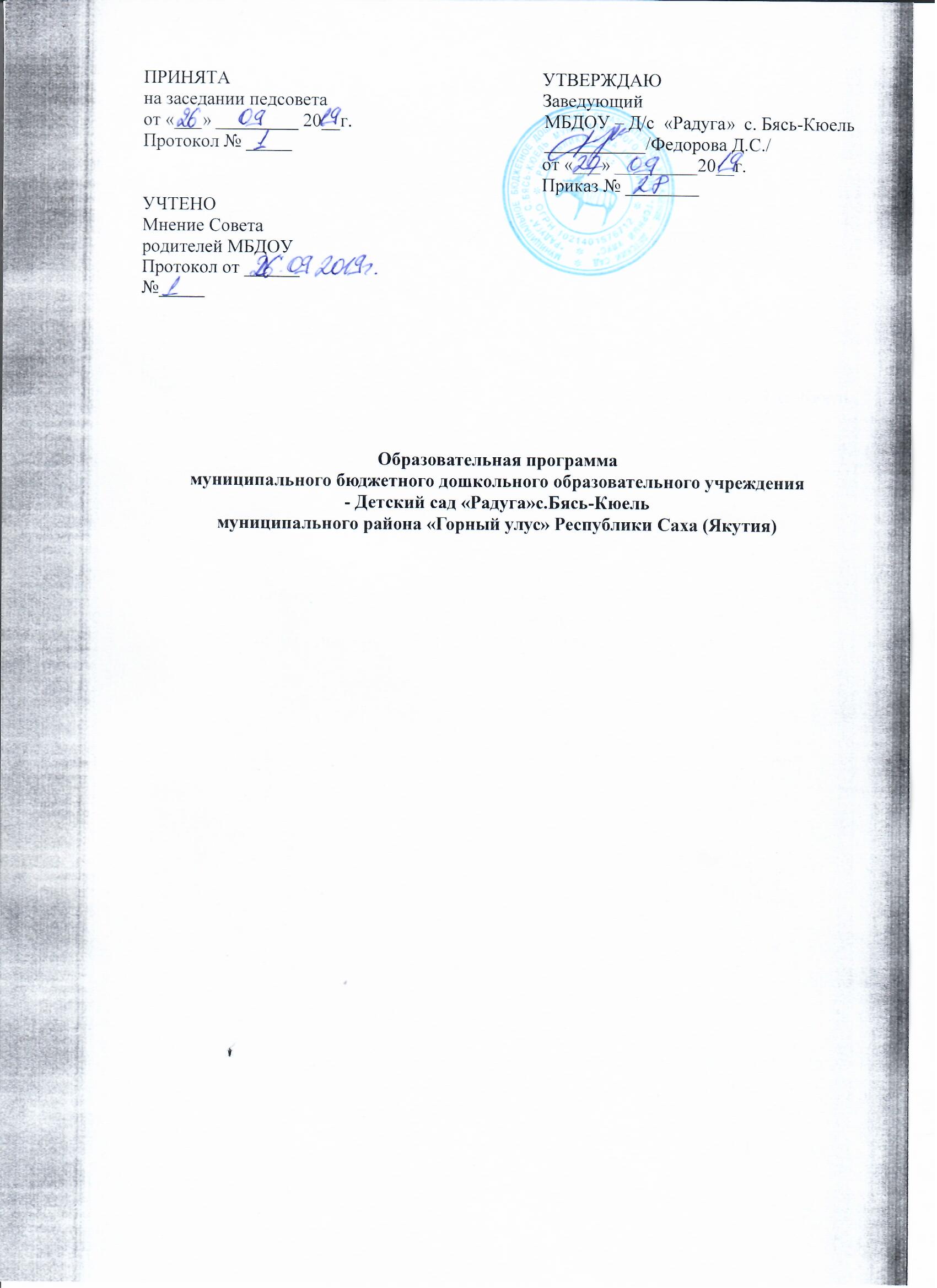 СОДЕРЖАНИЕ:ЧАСТЬ 1 (Обязательная часть программы)Раздел 1. Целевой 1.1. Пояснительная записка.1.2. Цели и задачи реализации Программы1.3. Принципы и подходы к формированию  основной образовательной программы  Особенности осуществления образовательного процесса1.4. Планируемые результаты освоения программы1.5. Развивающее оценивание качества образовательнойдеятельности по ПрограммеРаздел 2. Содержательный 2.1. Общие положения.2.2. Описание образовательной деятельности в соответствии с направлениями развития ребенка, представленными в пяти образовательных  областях.2.2.1. Речевое развитие.2.2.2. Познавательное развитие.2.2.3. Социально-коммуникативное развитие.2.2.4. Художественно-эстетическое развитие.  2.2.5. Физическое развитие.2.3. Взаимодействие взрослых с детьми.2.4. Взаимодействие педагогического коллектива с семьями воспитанников. 2.5. Коррекционно-развивающая работа с детьми с ограниченными возможностями здоровья.Раздел 3. Организационный раздел3.1. Материально-техническое обеспечение.3.2. Кадровые условия реализации Программы. 3.3. Обеспеченность методическими материалами и средствами обучения и воспитания3.4.Особенности традиционных событий, праздников, мероприятий3.5. Распорядок и режим дня3.6. Формы взаимодействия ДОУ, семьи по укреплению организма и оздоровлению детей3.7. Особенности организации развивающей предметно-пространственной среды 3.8. Психолого-педагогические условия, обеспечивающие развитие ребенка в соответствии с его возрастными индивидуальными возможностями и интересами3.9. Финансовые условия реализации Программы.3.10. Перспективы работы по совершенствованию и развитию содержания Программы и обеспечивающих ее реализацию нормативно – правовых, финансовых, научно-методических, кадровых, информационных и материально-технических ресурсов. 3.11. Перечень нормативных и нормативно-методических документов.3.12. Перечень литературных источников.3.13. Перечень программ, технологий и пособий.Раздел 4. Дополнительный раздел Программы. ПРИЛОЖЕНИЯ:Приложение № 1  Учебный план с пояснительной запискойПриложение № 2 Сетка непосредственно образовательной деятельностиРаздел 1. Целевой раздел.1.1. Пояснительная записка.Содержание Основной общеобразовательной программы МБДОУ (далее – Программа) в разработана в соответствии с требованиями ФГОС ДО и включает три основных раздела – целевой, содержательный и организационный.Целевой раздел Программы определяет ее цели и задачи, принципы и подходы к формированию Программы, планируемые результаты ее освоения в виде целевых ориентиров.Содержательный раздел Программы включает описание образовательной деятельности в соответствии с направлениями развития ребенка в пяти образовательных областях – социально-коммуникативной, познавательной, речевой, художественно-эстетической, физической.Программа определяет примерное содержание образовательных областей с учетом возрастных и индивидуальных особенностей детей в различных видах деятельности, таких как:– игровая (сюжетно-ролевая игра, игра с правилами и другие виды игры),– коммуникативная (общение и взаимодействие со взрослыми и другими детьми),– познавательно-исследовательская (исследование и познание природного и социального миров в процессе наблюдения и взаимодействия с ними), а также такими видами активности ребенка, как:– восприятие художественной литературы и фольклора,– самообслуживание и элементарный бытовой труд (в помещении и на улице),– конструирование из разного материала, включая конструкторы, модули, бумагу, природный и иной материал,– изобразительная (рисование, лепка, аппликация),– музыкальная (восприятие и понимание смысла музыкальных произведений, пение, музыкально-ритмические движения, игры на детских музыкальных инструментах),– двигательная (овладение основными движениями) формы активности ребенка.Содержательный раздел Программы включает описание коррекционно-развивающей работы, обеспечивающей адаптацию и интеграцию детей с ограниченными возможностями здоровья в общество.Организационный раздел Программы также описывает систему условий реализации образовательной деятельности, необходимых для достижения целей Программы, планируемых результатов ее освоения в виде целевых ориентиров, а также особенности организации образовательной деятельности, а именно описание:– психолого-педагогических, кадровых, материально-технических и финансовых условий,– особенностей организации развивающей предметно-пространственной среды. 	1.2. Цели и задачи Программы.Целью Программы является проектирование социальных ситуаций развития ребенка и развивающей предметно-пространственной среды, обеспечивающих позитивную социализацию, мотивацию и поддержку индивидуальности детей через общение, игру, познавательно-активную деятельность и другие формы активности.Задачи:-забота о здоровье, эмоциональном благополучии и своевременном всестороннем развитии каждого ребенка;-создание в группах атмосферы гуманного и доброжелательного отношения ко всем воспитанникам, что позволяет растить их общительными, добрыми, любознательными, инициативными, стремящимися к самостоятельности и творчеству;-максимальное использование разнообразных видов детской деятельности, их интеграция в целях повышения эффективности воспитательно-образовательного процесса;-творческая организация (креативность) воспитательно-образовательного процесса;-вариативность использования образовательного материала, позволяющая развивать творчество в соответствии с интересами и наклонностями каждого ребенка;-уважительное отношение к результатам детского творчества;-единство подходов к воспитанию детей в условиях дошкольного образовательного учреждения и семьи;-соблюдение в работе детского сада и начальной школы преемственности, исключающей умственные и физические перегрузки в содержании образования детей дошкольного возраста, обеспечивающей отсутствие давления предметного обучения.Реализация  Основной образовательной программы ДОУ обеспечивает разностороннее развитие детей с учетом их возрастных и индивидуальных особенностей по основным направлениям: физическому, социально-личностному, познавательно - речевому и художественно - эстетическому. Программа обеспечивает достижение воспитанниками готовность к школе.1.3. Принципы и подходы к формированию основной образовательной программыПринципы к формированию основной образовательной программыСодержание общеобразовательной программы соответствует основным положениям возрастной психологии и дошкольной педагогики и выстроено по следующим принципам: - соответствовать принципу развивающего образования, целью которого является развитие ребенка; - сочетать принципы научной обоснованности и практической применимости (содержание программы должно соответствовать основным положениям возрастной психологии и дошкольной педагогики, при этом иметь возможность реализации в массовой практике дошкольного образования);-    соответствовать критериям полноты, необходимости и достаточности (позволяет решать поставленные цели и задачи только на необходимом и достаточном материале, максимально приближаться к разумному "минимуму"); -     обеспечивать единство воспитательных, развивающих и обучающих целей и задач процесса образования детей дошкольного возраста, в ходе реализации, которых формируются такие знания, умения и навыки, которые имеют непосредственное отношение к развитию дошкольников;-   строиться с учетом принципа интеграции образовательных областей в соответствии с возрастными возможностями и особенностями воспитанников, спецификой и возможностями образовательных областей;-    основываться на комплексно-тематическом принципе построения образовательного процесса;- строиться с учетом принципа преемственности между всеми возрастными дошкольными группами и между детским садом и начальной школой.Подходы к формированию основной образовательной программы-  предусматривать решение программных образовательных задач в совместной деятельности взрослого и детей и самостоятельной деятельности детей не только в рамках непосредственно образовательной деятельности, но и при проведении режимных моментов в соответствии со спецификой дошкольного образования;-   предполагать построение образовательного процесса на адекватных возрасту формах работы с детьми. Основной формой работы с дошкольниками и ведущим видом деятельности для них является игра.1.4. Планируемые результаты освоения ПрограммыК целевым ориентирам дошкольного образования относятся следующие социально-нормативные возрастные характеристики возможных достижений ребенка:Целевые ориентиры образования 1.5. Развивающее оценивание качества образовательнойдеятельности по ПрограммеРеализация программы предполагает оценку индивидуального развития детей. Такая оценка производится педагогом в рамках педагогической диагностики (оценки индивидуального развития дошкольников, связанной с оценкой эффективности педагогических действий и лежащей в основе их дальнейшего планирования). Педагогическая диагностика проводится в ходе наблюдений за активностью детей в спонтанной и специально организованной деятельности. Инструментарий для педагогической диагностики – адаптированный журнал наблюдения за развитием воспитанников по областям и возрастным особенностям, позволяющий фиксировать индивидуальную динамику и перспективы развития каждого ребенка в ходе:коммуникации со сверстниками и взрослыми;игровой деятельности; познавательной деятельности; проектной деятельности; художественной деятельности;речевого развития.        Результаты педагогической диагностики могут использоваться исключительно для решения следующих образовательных задач: 1) индивидуализация образования; 2) оптимизации работы с группой детей. Адаптированный журнал наблюдения за развитием воспитанников в возрасте от 1,5 до 2 лет, в возрасте от 2 до 3 года, в возрасте от 3 лет до прекращения образовательных отношений в работе воспитателей позволяет эффективно отслеживать динамику развития воспитанников на этапах промежуточной и итоговой педагогической диагностики.Раздел 2. Содержательный раздел.2.1. Общие положенияВ содержательном разделе представлены:– описание модулей образовательной деятельности в соответствии с направлениями развития ребенка в пяти образовательных областях: социально-коммуникативной, познавательной, речевой, художественно-эстетической и физического развития, с учетом используемых вариативных программ дошкольного образования и методических пособий, обеспечивающих реализацию данного содержания;– описание вариативных форм, способов, методов и средств реализации Программы с учетом возрастных и индивидуально-психологических особенностей воспитанников, специфики их образовательных потребностей, мотивов и интересов;– адаптивная программа коррекционно-развивающей работы с детьми с ограниченными возможностями здоровья, описывающая образовательную деятельность по профессиональной коррекции нарушений развития детей, предусмотренную Программой.2.2. Описание образовательной деятельности в соответствии с направлениями развития ребенка, представленными в пяти образовательных областяхСодержание Программы обеспечивает развитие личности, мотивации и способностей детей в различных видах деятельности и охватывает определенные направления развития и образования детей: социально-коммуникативное развитие, познавательное развитие, речевое развитие, художественно-эстетическое развитие, физическое развитие.2.2.1. Образовательная область «Речевое развитие»Вторая группа раннего возрастаОбязательная часть Программа «От рождения до школы» под ред. Н.Е. Вераксы, Т.С. Комаровой, М.А. Васильевой.Содержание психолого-педагогической работы:Развитие речи – см. страницу 91-93.Приобщение к художественной литературе – см. страницу 99. Формы, способы, методы и средства реализации Программы:Формы: игры-занятия, беседа, наблюдение, чтение художественной литературы, рассматривание картин, игровые упражнения, сюжетно-ролевые игры, подвижные игры, индивидуальная работа, слушание и проигрывание коротких текстов (стихов, рассказов, сказок), общение, совместные трудовые действия, дидактические игры, игры-поручения, обучающие игры с предметами, досуги, развлечения, праздники.Методы: наглядные, словесные, практические, продуктивные, игровые, активные.Средства: демонстрационные, аудиовизуальные, естественные и искусственные, ЭОР.Часть, формируемая участниками образовательных отношенийПрограммное содержание по разделам: страницы 27-38 Программы «Тосхол».Основные направления Реализации образовательной области «Познавательное развитие»:Непрерывная образовательная деятельность;Совместная деятельность педагога с детьми;Работа с социумом;Самостоятельно-игровая деятельность;Совместная деятельность с родителями (законными представителями) воспитанников.Формы, способы, методы и средства реализации Программы: игры-занятия, беседа, чтение якутских сказок, четверостишек, рассказов, общение младших и старших детей, дидактические и настольные игры.Младшая группаОбязательная часть Программа «От рождения до школы» под ред. Н.Е. Вераксы, Т.С. Комаровой, М.А. Васильевой.Содержание психолого-педагогической работы:Развитие речи - см. страницы 93-94.Приобщение к художественной литературе - см. страницу 99-100. Формы, способы, методы и средства реализации Программы:Формы: игры-занятия, беседа, наблюдение, чтение художественной литературы, рассматривание картин, игровые упражнения, сюжетно-ролевые игры, подвижные игры, индивидуальная работа, слушание и проигрывание коротких текстов (стихов, рассказов, сказок), общение, совместные трудовые действия, дидактические игры, игры-поручения, обучающие игры с предметами, досуги, развлечения, праздники.Методы: наглядные, словесные, практические, продуктивные, игровые, активные.Средства: демонстрационные, аудиовизуальные, естественные и искусственные, ЭОР.Часть, формируемая участниками образовательных отношенийПрограммное содержание по разделам: страницы 27-38 базовой программы «Тосхол».Реализация регионального компонента осуществляется посредством:Непрерывной образовательной деятельности;Совместную деятельность педагога с детьми;Работу с социумом;Самостоятельно-игровой деятельности;Совместную деятельность с родителями (законными представителями) воспитанников.Формы, способы, методы и средства реализации Программы: игры-занятия, беседа, чтение якутских сказок, стихотворений, рассказов, национальные настольные игры, общение младших и старших детей, дидактические и настольные игры, разучивание якутских пословиц, отгадывание загадок, прогулки.Средняя группаОбязательная часть Программа «От рождения до школы» под ред. Н.Е. Вераксы, Т.С. Комаровой, М.А. Васильевой.Содержание психолого-педагогической работы:Развитие речи - см. страницы 94-96.Приобщение к художественной литературе - см. страницу100. Формы, способы, методы и средства реализации Программы:Формы: игры-занятия, беседа, наблюдение, чтение художественной литературы, рассматривание картин, игровые упражнения, сюжетно-ролевые игры, подвижные игры, индивидуальная работа, слушание и проигрывание коротких текстов (стихов, рассказов, сказок), общение, совместные трудовые действия, дидактические игры, игры-поручения, обучающие игры с предметами, досуги, развлечения, праздники.Методы: наглядные, словесные, практические, продуктивные, игровые, активные.Средства: демонстрационные, аудиовизуальные, естественные и искусственные, ЭОР.Часть, формируемая участниками образовательных отношенийПрограммное содержание по разделам: страницы 27-38 Программы «Тосхол».Реализация регионального компонента осуществляется посредством: непрерывную образовательную деятельность, совместная деятельность педагога с детьми, работу с социумом, самостоятельно- игровую деятельность, совместную деятельность с родителями (законными представителями) воспитанников.Формы, способы, методы и средства реализации Программы: беседа, чтение якутских сказок, стихотворений, рассказов, национальные настольные игры, общение младших и старших детей, дидактические и настольные игры, словесные игры, индивидуальная работа, разучивание якутских пословиц, поговорок, отгадывание загадок, экскурсии, досуги, национальные праздники.Старшая группаОбязательная часть Программа «От рождения до школы» под ред. Н.Е. Вераксы, Т.С. Комаровой, М.А. Васильевой.Содержание психолого-педагогической работы:Развитие речи - см. страницы 96-97.Приобщение к художественной литературе - см. страницу100-101. Формы, способы, методы и средства реализации Программы:Формы: игры-занятия, беседа, наблюдение, чтение художественной литературы, рассматривание картин, игровые упражнения, сюжетно-ролевые игры, подвижные игры, индивидуальная работа, слушание и проигрывание коротких текстов (стихов, рассказов, сказок), общение, совместные трудовые действия, дидактические игры, игры-поручения, обучающие игры с предметами, досуги, развлечения, праздники.Методы: наглядные, словесные, практические, продуктивные, игровые, активные.	Средства: демонстрационные, аудиовизуальные, естественные и искусственные, ЭОР.Часть, формируемая участниками образовательных отношенийПрограммное содержание по разделам: страницы 27-38 Программы «Тосхол».Реализация регионального компонента осуществляется посредством: непрерывную образовательную деятельность, совместная деятельность педагога с детьми, работу с социумом, самостоятельно-игровую деятельность, совместную деятельность с родителями (законными представителями) воспитанников.Формы, способы, методы и средства реализации Программы: беседа, чтение якутских сказок, стихотворений, рассказов, национальные настольные игры, общение младших и старших детей, дидактические и настольные игры, словесные игры, индивидуальная работа, разучивание якутских пословиц, поговорок, чабырҕах, отгадывание и самостоятельное придумывание загадок, экскурсии, досуги, национальные праздники, работа по проекту «Кэпсииргэ үөрэнэбит».Подготовительная группаОбязательная часть Программа «От рождения до школы» под ред. Н.Е. Вераксы, Т.С. Комаровой, М.А. Васильевой.Содержание психолого-педагогической работы:Развитие речи - см. страницы 97-99.Приобщение к художественной литературе - см. страницу101. Формы, способы, методы и средства реализации Программы:Формы: игры-занятия, беседа, наблюдение, чтение художественной литературы, рассматривание картин, игровые упражнения, сюжетно-ролевые игры, подвижные игры, индивидуальная работа, слушание и проигрывание коротких текстов (стихов, рассказов, сказок), общение, совместные трудовые действия, дидактические игры, игры-поручения, обучающие игры с предметами, досуги, развлечения, праздники.Методы: наглядные, словесные, практические, продуктивные, игровые, активные.Средства: демонстрационные, аудиовизуальные, естественные и искусственные, ЭОР.Часть, формируемая участниками образовательных отношенийПрограммное содержание по разделам: страницы 27-38 Программы «Тосхол»Основные направления Реализации образовательной области               «Познавательное развитие»:Развитие игровой деятельности детей с целью освоения различных социальных ролей Формирование основ безопасного поведения в быту, социуме, природе Трудовое воспитание Нравственно-патриотическое воспитание детей дошкольного возраста Формы, способы, методы и средства реализации Программы: беседа, чтение якутских сказок, стихотворений, рассказов, национальные настольные игры, общение младших и старших детей, дидактические и настольные игры, словесные игры, национальные подвижные игры, индивидуальная работа, разучивание якутских пословиц, поговорок, чабыр5ах, отрывок из эпоса олонхо, отгадывание и самостоятельное придумывание загадок, стишков, экскурсии, досуги, национальные праздники, работа по проекту «Кэпсииргэ үөрэнэбит».2.2.2. Образовательная область «Познавательное развитие»Вторая группа раннего возрастаОбязательная часть Программа «От рождения до школы» под ред. Н.Е. Вераксы, Т.С. Комаровой, М.А. Васильевой.Содержание психолого-педагогической работы:Формирование элементарных математических представлений – см. страницу 65.Развитие познавательно-исследовательской деятельности – см. страницу 72. Ознакомление с предметным окружением – см. страницу 77.Ознакомление с социальным миром – см. страницы 79-80.Ознакомление с миром природы – см. страницы 83-84.Формы, способы, методы и средства реализации Программы:Формы: игры-занятия, беседа, наблюдение, чтение художественной литературы, рассматривание картин, игровые упражнения, сюжетно-ролевые игры, подвижные игры, индивидуальная работа, слушание и проигрывание коротких текстов (стихов, рассказов, сказок), общение, совместные трудовые действия, дидактические игры, игры-поручения, обучающие игры с предметами, досуги, развлечения, праздники.Методы: наглядные, словесные, практические, продуктивные, игровые, активные.Средства: демонстрационные, аудиовизуальные, естественные и искусственные, ЭОР.Часть, формируемая участниками образовательных отношенийПрограммное содержание по разделам: страницы 15-25 Программы «Тосхол».Основные направления Реализации образовательной области «Познавательное развитие»:Непрерывная образовательная деятельность;Совместная деятельность педагога с детьми;Работа с социумом;Самостоятельно-игровая деятельность;Совместная деятельность с родителями (законными представителями) воспитанников.Формы, способы, методы и средства реализации Программы: игры-занятия, беседа, чтение якутских сказок, общение младших и старших детей, дидактические и настольные игры, наблюдение за природой, прогулки.Младшая группаОбязательная часть Программа «От рождения до школы» под ред. Н.Е. Вераксы, Т.С. Комаровой, М.А. Васильевой.Содержание психолого-педагогической работы:Формирование элементарных математических представлений – см. страницы 65-66.Развитие познавательно-исследовательской деятельности – см. страницы 72-73. Ознакомление с предметным окружением – см. страницу 78.Ознакомление с социальным миром – см. страницу 80.Ознакомление с миром природы – см. страницы 84-85.Формы, способы, методы и средства реализации Программы:Формы: игры-занятия, беседа, наблюдение, чтение художественной литературы, рассматривание картин, игровые упражнения, сюжетно-ролевые игры, подвижные игры, индивидуальная работа, слушание и проигрывание коротких текстов (стихов, рассказов, сказок), общение, совместные трудовые действия, дидактические игры, игры-поручения, обучающие игры с предметами, досуги, развлечения, праздники.Методы: наглядные, словесные, практические, продуктивные, игровые, активные.Средства: демонстрационные, аудиовизуальные, естественные и искусственные, ЭОР.Часть, формируемая участниками образовательных отношенийПрограммное содержание по разделам: страницы 15-25 базовой программы «Тосхол».Реализация регионального компонента осуществляется посредством:Непрерывной образовательной деятельности;Совместную деятельность педагога с детьми;Работу с социумом;Самостоятельно-игровой деятельности;Совместную деятельность с родителями (законными представителями) воспитанников.Формы, способы, методы и средства реализации Программы: игры-занятия, беседа, чтение якутских сказок, национальные настольные игры, общение младших и старших детей, дидактические и настольные игры, разучивание якутских пословиц, отгадывание загадок, знакомство с ремеслами, промыслами и бытом своей республики, прогулки, наблюдение за живой и неживой природой.Средняя группаОбязательная часть Программа «От рождения до школы» под ред. Н.Е. Вераксы, Т.С. Комаровой, М.А. Васильевой.Содержание психолого-педагогической работы:Формирование элементарных математических представлений – см. страницы 66-68.Развитие познавательно-исследовательской деятельности – см. страницы 73-74. Ознакомление с предметным окружением – см. страницу 78.Ознакомление с социальным миром – см. страницы 80-81.Ознакомление с миром природы – см. страницы 86-87.Формы, способы, методы и средства реализации Программы:Формы: игры-занятия, беседа, наблюдение, экспериментирование, чтение художественной литературы, рассматривание картин, игровые упражнения, сюжетно-ролевые игры, подвижные игры, индивидуальная работа, слушание и проигрывание коротких текстов (стихов, рассказов, сказок), общение, совместные трудовые действия, дидактические игры, игры-поручения, обучающие игры с предметами, досуги, развлечения, праздники.Методы: наглядные, словесные, практические, продуктивные, игровые, активные.Средства: демонстрационные, аудиовизуальные, естественные и искусственные.Часть, формируемая участниками образовательных отношенийПрограммное содержание по разделам: страницы 15-25 Программы «Тосхол».Реализация регионального компонента осуществляется посредством: непрерывную образовательную деятельность, совместная деятельность педагога с детьми, работу с социумом, самостоятельно- игровую деятельность, совместную деятельность с родителями (законными представителями) воспитанников.Формы, способы, методы и средства реализации Программы: беседа, чтение якутских сказок, национальные настольные игры, общение младших и старших детей, дидактические и настольные игры, логические игры, национальные подвижные игры, индивидуальная работа, разучивание якутских пословиц, поговорок, отгадывание загадок, знакомство с ремеслами, промыслами и бытом своей республики, экскурсии, досуги, национальные праздники, проведение опытов с водой и песком, наблюдение за окружающим миром, исследовательская деятельность.	Старшая группаОбязательная часть Программа «От рождения до школы» под ред. Н.Е. Вераксы, Т.С. Комаровой, М.А. Васильевой.Содержание психолого-педагогической работы:Формирование элементарных математических представлений – см. страницы 68-70.Развитие познавательно-исследовательской деятельности – см. страницы 74-76. Ознакомление с предметным окружением – см. страницы 78-79.Ознакомление с социальным миром – см. страницы 81-82.Ознакомление с миром природы – см. страницы 87-88.Формы, способы, методы и средства реализации Программы: игры-занятия, беседа, наблюдение, экспериментирование, чтение художественной литературы, рассматривание картин, игровые упражнения, сюжетно-ролевые игры, подвижные игры, индивидуальная работа, слушание и проигрывание коротких текстов (стихов, рассказов, сказок), общение, совместные трудовые действия, дидактические игры, игры-поручения, обучающие игры с предметами, досуги, развлечения, праздники.Методы: наглядные, словесные, практические, продуктивные, игровые, активные.Средства: демонстрационные, аудиовизуальные, естественные и искусственные.Часть, формируемая участниками образовательных отношенийПрограммное содержание по разделам: страницы 15-25 Программы «Тосхол».Реализация регионального компонента осуществляется посредством: непрерывную образовательную деятельность, совместная деятельность педагога с детьми, работу с социумом, самостоятельно-игровую деятельность, совместную деятельность с родителями (законными представителями) воспитанников.Формы, способы, методы и средства реализации Программы: беседа, чтение якутских сказок, национальные настольные игры, общение младших и старших детей, дидактические и настольные игры, национальные подвижные игры, индивидуальная работа, разучивание якутских пословиц, поговорок, чабыр5ах, отгадывание и самостоятельное придумывание загадок, знакомство с ремеслами, промыслами и бытом своей республики и родного села, экскурсии, досуги, национальные праздники, проведение опыта и эксперимента, исследовательская деятельность, наблюдение за окружающим миром и заполнение календаря погоды.Подготовительная группаОбязательная часть Программа «От рождения до школы» под ред. Н.Е. Вераксы, Т.С. Комаровой, М.А. Васильевой.Содержание психолого-педагогической работы:Формирование элементарных математических представлений – см. страницы 70-72.Развитие познавательно-исследовательской деятельности – см. страницу 76-77. Ознакомление с предметным окружением – см. страницы 79.Ознакомление с социальным миром – см. страницу 82-83.Ознакомление с миром природы – см. страницу 88-90.Формы, способы, методы и средства реализации Программы: игры-занятия, беседа, наблюдение, экспериментирование, чтение художественной литературы, рассматривание картин, игровые упражнения, сюжетно-ролевые игры, подвижные игры, индивидуальная работа, слушание и проигрывание коротких текстов (стихов, рассказов, сказок), общение, совместные трудовые действия, дидактические игры, игры-поручения, обучающие игры с предметами, досуги, развлечения, праздники.Методы: наглядные, словесные, практические, продуктивные, игровые, активные.Средства: демонстрационные, аудиовизуальные, естественные и искусственные.Часть, формируемая участниками образовательных отношенийПрограммное содержание по разделам: страницы 15-25 Программы «Тосхол»Основные направления Реализации образовательной области               «Познавательное развитие»:Развитие игровой деятельности детей с целью освоения различных социальных ролей Формирование основ безопасного поведения в быту, социуме, природе Трудовое воспитание Нравственно-патриотическое воспитание детей дошкольного возраста Формы, способы, методы и средства реализации Программы: беседа, чтение якутских сказок, национальные настольные игры, общение младших и старших детей, дидактические и настольные игры, логические, логико-математические игры, национальные подвижные игры, индивидуальная работа, разучивание якутских пословиц, поговорок, чабыр5ах, отрывок из эпоса олонхо, отгадывание и самостоятельное придумывание загадок, знакомство с ремеслами, промыслами и бытом своей республики, улуса и родного села,проведение опыта и эксперимента, исследовательская деятельность, наблюдение за окружающим миром и заполнение линейного календаря.2.2.3. Образовательная область «Социально-коммуникативное развитие»Вторая группа раннего возрастаОбязательная часть  Программа «От рождения до школы» под ред. Н.Е. Вераксы, Т.С. Комаровой, М.А. Васильевой.Содержание психолого-педагогической работы:Социализация, развитие общения, нравственное воспитание – см. страницу 48.Ребенок в семье и сообществе, патриотическое воспитание – см. страницы 50-51.Самообслуживание, самостоятельность, трудовое воспитание – см. страницу 54.Формирование основ безопасности – см. страницы 59-60.Формы, способы, методы и средства реализации Программы:Формы: игры-занятия, беседа, чтение художественной литературы, рассматривание картин, игровые упражнения, сюжетно-ролевые игры, подвижные игры, индивидуальная работа, слушание и проигрывание коротких текстов (стихов, рассказов, сказок), общение, совместные трудовые действия, дидактические игры, игры-поручения, обучающие игры с предметами, досуги, развлечения, праздники.Методы: наглядные, словесные, практические, продуктивные, игровые, активные.Средства: демонстрационные, аудиовизуальные, естественные и искусственные, ЭОР.Часть, формируемая участниками образовательных отношенийПрограммное содержание по разделам: страницы 11-13 базовой программы «Тосхол».Реализация регионального компонента осуществляется посредством:Непрерывной образовательной деятельности;Совместную деятельность педагога с детьми;Работу с социумом;Самостоятельно-игровой деятельности;Совместную деятельность с родителями (законными представителями) воспитанников.Формы, способы, методы и средства реализации Программы: игры-занятия, беседа, чтение якутских сказок, общение младших и старших детей, дидактические игры, совместная трудовая деятельность. Младшая группаОбязательная часть Программа «От рождения до школы» под ред. Н.Е. Вераксы, Т.С. Комаровой, М.А. Васильевой.Содержание психолого-педагогической работы:Социализация, развитие общения, нравственное воспитание – см. страницы 48-49.Ребенок в семье и сообществе, патриотическое воспитание – см. страницу 51.    Самообслуживание, самостоятельность, трудовое воспитание – см. страницы 54-55.Формирование основ безопасности – см. страницу 60.Формы, способы, методы и средства реализации Программы:Формы: игры-занятия, беседа, чтение художественной литературы, рассматривание картин, игровые упражнения, сюжетно- ролевые игры, подвижные игры, индивидуальная работа, разыгрывание игровых ситуаций, разыгрывание сюжета, слушание и проигрывание коротких текстов (стихов, рассказов, сказок), общение, совместные трудовые действия, дидактические игры, поручения, обучающие игры с предметами, досуги, праздники, развлечения.Методы: наглядные, словесные, практические, продуктивные, игровые, проблемное изложение, активные.Средства: демонстрационные, аудиовизуальные, естественные и искусственные, ЭОР.Часть, формируемая участниками образовательных отношенийПрограммное содержание по разделам: страницы 11-13 базовой программы «Тосхол».Реализация регионального компонента осуществляется посредством:Непрерывной образовательной деятельности;Совместную деятельность педагога с детьми;Работу с социумом;Самостоятельно-игровой деятельности;Совместную деятельность с родителями (законными представителями) воспитанников.Формы, способы, методы и средства реализации Программы: игры-занятия, беседа, чтение якутских сказок, национальные настольные игры, общение младших и старших детей, дидактические игры, трудовые поручения, совместная трудовая деятельность, разучивание якутских пословиц, отгадывание загадок, знакомство с ремеслами, промыслами и бытом своей республики.Средняя группаОбязательная часть Программа «От рождения до школы» под ред. Н.Е. Вераксы, Т.С. Комаровой, М.А. Васильевой.Содержание психолого-педагогической работы:Социализация, развитие общения, нравственное воспитание – см. страницу 49. Ребенок в семье и сообществе, патриотическое воспитание – см. страницы 51-52.Самообслуживание, самостоятельность, трудовое воспитание – см. страницы 55-56.Формирование основ безопасности – см. страницы 60-61. Формы, способы, методы и средства реализации Программы:Формы: беседа, чтение художественной литературы, рассматривание картин, игровые упражнения, сюжетно-ролевые игры, подвижные игры, индивидуальная работа, совместная со сверстниками игра, индивидуальная игра, трудовые действия, дидактические игры, подвижные игры с правилами, дежурство, поручения, экскурсия, досуги, праздники, развлечения, музыкально-дидактические игры.Методы: наглядные, словесные, практические, продуктивные, игровые, проблемное изложение, активные.Средства: демонстрационные, раздаточные, аудиовизуальные, естественные и искусственные, ЭОР, ИКТ.Часть, формируемая участниками образовательных отношенийПрограммное содержание по разделам: страницы 11-13 Программы «Тосхол».Реализация регионального компонента осуществляется посредством: непрерывную образовательную деятельность, совместная деятельность педагога с детьми, работу с социумом, самостоятельно- игровую деятельность, совместную деятельность с родителями (законными представителями) воспитанников.Формы, способы, методы и средства реализации Программы: беседа, чтение якутских сказок, национальные настольные игры, общение младших и старших детей, дидактические игры, трудовые поручения, совместная трудовая деятельность, национальные подвижные игры, индивидуальная работа, разучивание якутских пословиц, поговорок, отгадывание загадок, знакомство с ремеслами, промыслами и бытом своей республики, экскурсии, досуги, национальные праздники.Старшая группаОбязательная часть Программа «От рождения до школы» под ред. Н.Е. Вераксы, Т.С. Комаровой, М.А. Васильевой.Содержание психолого-педагогической работы:Социализация, развитие общения, нравственное воспитание – см. страницу 49.Ребенок в семье и сообществе, патриотическое воспитание – см. страницы 52-53.Самообслуживание, самостоятельность, трудовое воспитание – см. страницы 56-58.Формирование основ безопасности – см. страницы 61-62.Формы, способы, методы и средства реализации Программы:Формы: беседа, беседа-рассуждение, творческие игры, рассматривание картин, иллюстраций, игровыеи бытовые проблемные ситуации, педагогические ситуации, сюжетно-ролевые игры, подвижные игры, изготовление подарков, совместная со сверстниками игра, реализация проектов, коллективный труд, дидактические игры, игры с правилами, дежурство, индивидуальные и коллективные поручения, экскурсия, досуги, праздники.Методы: наглядные, словесные, практические, продуктивные, игровые, проблемное изложение, активные.Средства: демонстрационные, раздаточные, аудиовизуальные, естественные и искусственные, ЭОР, ИКТ, реальные и виртуальные.Часть, формируемая участниками образовательных отношенийПрограммное содержание по разделам: страницы 11-13 Программы «Тосхол».Реализация регионального компонента осуществляется посредством: непрерывную образовательную деятельность, совместная деятельность педагога с детьми, работу с социумом, самостоятельно-игровую деятельность, совместную деятельность с родителями (законными представителями) воспитанников.Формы, способы, методы и средства реализации Программы: беседа, чтение якутских сказок, национальные настольные игры, общение младших и старших детей, дидактические игры, трудовые поручения, совместная трудовая деятельность, национальные подвижные игры, индивидуальная работа, разучивание якутских пословиц, поговорок, чабырҕах, отгадывание и самостоятельное придумывание загадок, знакомство с ремеслами, промыслами и бытом своей республики и родного села, экскурсии, досуги, национальные праздники.Подготовительная к школе группаОбязательная часть: Программа «От рождения до школы» под ред. Н.Е. Вераксы, Т.С. Комаровой, М.А. Васильевой.Содержание психолого-педагогической работы:Социализация, развитие общения, нравственное воспитание – см. страницу 50.Ребенок в семье и сообществе, патриотическое воспитание – см. страницу 53.Самообслуживание, самостоятельность, трудовое воспитание – см. страницы 58-59.Формирование основ безопасности – см. страницы 62-63.Формы, способы, методы и средства реализации Программы: Формы: беседа, беседа-рассуждение, творческие игры, рассматривание картин, иллюстраций, энциклопедий, игровыеи бытовые проблемные ситуации, педагогические ситуации, сюжетно-ролевые игры, подвижные игры, изготовление подарков, совместная со сверстниками игра, реализация проектов, коллективный труд, дидактические игры, игры с правилами, дежурство, индивидуальные и коллективные поручения, экскурсия, досуги, праздники.Методы: наглядные, словесные, практические, продуктивные, игровые, проблемное изложение, активные.Средства: демонстрационные, раздаточные, аудиовизуальные, визуальные, аудийные, естественные и искусственные, ЭОР, ИКТ, реальные и виртуальные.Часть, формируемая участниками образовательных отношенийПрограммное содержание по разделам: страницы 11-13 Программы «Тосхол».Основные направления Реализации образовательной области «Социально-коммуникативное развитие»:Развитие игровой деятельности детей с целью освоения различных социальных ролей Формирование основ безопасного поведения в быту, социуме, природе Трудовое воспитание Нравственно-патриотическое воспитание детей дошкольного возраста Формы, способы, методы и средства реализации Программы: беседа, чтение якутских сказок, национальные настольные игры, общение младших и старших детей, дидактические игры, трудовые поручения, совместная трудовая деятельность, национальные подвижные игры, индивидуальная работа, разучивание якутских пословиц, поговорок, чабыр5ах, отрывок из эпоса олонхо, отгадывание и самостоятельное придумывание загадок, знакомство с ремеслами, промыслами и бытом своей республики, улуса и родного села.2.2.4. Образовательная область «Художественно-эстетическое  развитие»Вторая группа раннего возрастаОбязательная часть Программа «От рождения до школы» под ред. Н.Е. Вераксы, Т.С. Комаровой, М.А. Васильевой.Содержание психолого-педагогической работы:Приобщение к искусству - см. страницы 103.Изобразительная деятельность- см. страницу 107-108. Конструктивно-модельная деятельность - см. страницу 120.Формы, способы, методы и средства реализации Программы:Формы: игры-занятия, беседа, наблюдение, чтение художественной литературы, рассматривание картин, игровые упражнения, сюжетно-ролевые игры, подвижные игры, индивидуальная работа, слушание и проигрывание коротких текстов (стихов, рассказов, сказок), общение, совместные трудовые действия, дидактические игры, игры-поручения, обучающие игры с предметами, досуги, развлечения, праздники.Методы: наглядные, словесные, практические, продуктивные, игровые, активные.Средства: демонстрационные, аудиовизуальные, естественные и искусственные, ЭОР.Часть, формируемая участниками образовательных отношенийПрограммное содержание по разделам: страницы 40-50 Программы «Тосхол».Основные направления Реализации образовательной области «Познавательное развитие»:Непрерывная образовательная деятельность;Совместная деятельность педагога с детьми;Работа с социумом;Самостоятельно-игровая деятельность;Совместная деятельность с родителями (законными представителями) воспитанников.Формы, способы, методы и средства реализации Программы: игры-занятия, беседа, общение младших и старших детей, дидактические игры.Младшая группаОбязательная часть Программа «От рождения до школы» под ред. Н.Е. Вераксы, Т.С. Комаровой, М.А. Васильевой.Содержание психолого-педагогической работы:Приобщение к искусству - см. страницы 103-104.Изобразительная деятельность - см. страницу 108-110. Конструктивно-модельная деятельность - см. страницу 120-121.Формы, способы, методы и средства реализации Программы:Формы: игры-занятия, беседа, наблюдение, чтение художественной литературы, рассматривание картин, игровые упражнения, сюжетно-ролевые игры, подвижные игры, индивидуальная работа, слушание и проигрывание коротких текстов (стихов, рассказов, сказок), общение, совместные трудовые действия, дидактические игры, игры-поручения, обучающие игры с предметами, досуги, развлечения, праздники.Методы: наглядные, словесные, практические, продуктивные, игровые, активные.Средства:демонстрационные, аудиовизуальные, естественные и искусственные, ЭОР.Часть, формируемая участниками образовательных отношенийПрограммное содержание по разделам: страницы 40-50 базовой программы «Тосхол».Реализация регионального компонента осуществляется посредством:Непрерывной образовательной деятельности;Совместную деятельность педагога с детьми;Работу с социумом;Самостоятельно-игровой деятельности;Совместную деятельность с родителями (законными представителями) воспитанников.Формы, способы, методы и средства реализации Программы: игры-занятия, беседа, общение младших и старших детей, дидактические и настольные игры, знакомство с якутскими орнаментами, с произведениями художников.Парциальная программа «Ладушки» под ред. И. М. Каплуновой, И. А. Новоскольцевой– стр. 5-10.Парциальная программа «Я – маленький художник» под ред. Н.Н. Жирковой.Средняя группаОбязательная часть Программа «От рождения до школы» под ред. Н.Е. Вераксы, Т.С. Комаровой, М.А. Васильевой.Содержание психолого-педагогической работы:Приобщение к искусству - см. страницы 104.Изобразительная деятельность - см. страницу 110-112. Конструктивно-модельная деятельность - см. страницу 121.Формы, способы, методы и средства реализации Программы:Формы: игры-занятия, беседа, наблюдение, чтение художественной литературы, рассматривание картин, игровые упражнения, сюжетно-ролевые игры, подвижные игры, индивидуальная работа, слушание и проигрывание коротких текстов (стихов, рассказов, сказок), общение, совместные трудовые действия, дидактические игры, игры-поручения, обучающие игры с предметами, досуги, развлечения, праздники.Методы: наглядные, словесные, практические, продуктивные, игровые, активные.Средства: демонстрационные, аудиовизуальные, естественные и искусственные, ЭОР.Часть, формируемая участниками образовательных отношенийПрограммное содержание по разделам: страницы 40-50 Программы «Тосхол».Реализация регионального компонента осуществляется посредством: непрерывную образовательную деятельность, совместная деятельность педагога с детьми, работу с социумом, самостоятельно- игровую деятельность, совместную деятельность с родителями (законными представителями) воспитанников.Формы, способы, методы и средства реализации Программы: беседа, чтение якутских сказок, общение младших и старших детей, дидактические игры, индивидуальная работа,знакомство с якутскими орнаментами, с произведениями художников.Парциальная программа «Ладушки» под ред. И. М. Каплуновой, И. А. Новоскольцевой– стр. 11-15.Парциальная программа «Я – маленький художник» под ред. Н.Н. Жирковой.Старшая группаОбязательная часть Программа «От рождения до школы» под ред. Н.Е. Вераксы, Т.С. Комаровой, М.А. Васильевой.Содержание психолого-педагогической работы:Приобщение к искусству - см. страницы 105.Изобразительная деятельность - см. страницу 112-116. Конструктивно-модельная деятельность - см. страницу 121-122.Формы, способы, методы и средства реализации Программы:Формы: игры-занятия, беседа, наблюдение, чтение художественной литературы, рассматривание картин, игровые упражнения, сюжетно-ролевые игры, подвижные игры, индивидуальная работа, слушание и проигрывание коротких текстов (стихов, рассказов, сказок), общение, совместные трудовые действия, дидактические игры, игры-поручения, обучающие игры с предметами, досуги, развлечения, праздники.Методы: наглядные, словесные, практические, продуктивные, игровые, активные.Средства: демонстрационные, аудиовизуальные, естественные и искусственные, ЭОР.Часть, формируемая участниками образовательных отношенийПрограммное содержание по разделам: страницы 40-50 Программы «Тосхол».Реализация регионального компонента осуществляется посредством: непрерывную образовательную деятельность, совместная деятельность педагога с детьми, работу с социумом, самостоятельно-игровую деятельность, совместную деятельность с родителями (законными представителями) воспитанников.Формы, способы, методы и средства реализации Программы: беседа, чтение якутских сказок, общение младших и старших детей, дидактические игры, словесные игры, индивидуальная работа, знакомство с якутскими орнаментами, с произведениями художников, с работой народных мастеров.Парциальная программа «Ладушки» под ред. И. М. Каплуновой, И. А. Новоскольцевой – стр. 20-24Парциальная программа «Я – маленький художник» под ред. Н.Н. Жирковой.Подготовительная группаОбязательная часть Программа «От рождения до школы» под ред. Н.Е. Вераксы, Т.С. Комаровой, М.А. Васильевой.Содержание психолого-педагогической работы:Приобщение к искусству - см. страницы 105-107.Изобразительная деятельность - см. страницу 116-120. Конструктивно-модельная деятельность - см. страницу 122-123.Формы, способы, методы и средства реализации Программы:Формы: игры-занятия, беседа, наблюдение, чтение художественной литературы, рассматривание картин, игровые упражнения, сюжетно-ролевые игры, подвижные игры, индивидуальная работа, слушание и проигрывание коротких текстов (стихов, рассказов, сказок), общение, совместные трудовые действия, дидактические игры, игры-поручения, обучающие игры с предметами, досуги, развлечения, праздники.Методы: наглядные, словесные, практические, продуктивные, игровые, активные.Средства: демонстрационные, аудиовизуальные, естественные и искусственные, ЭОР.Часть, формируемая участниками образовательных отношенийПрограммное содержание по разделам: страницы 27-38 Программы «Тосхол»Основные направления Реализации образовательной области               «Познавательное развитие»:Развитие игровой деятельности детей с целью освоения различных социальных ролей Формирование основ безопасного поведения в быту, социуме, природе Трудовое воспитание Нравственно-патриотическое воспитание детей дошкольного возраста Формы, способы, методы и средства реализации Программы: беседа, чтение якутских сказок, общение младших и старших детей, дидактические игры, словесные игры, индивидуальная работа, знакомство с якутскими орнаментами, с произведениями художников, с работой народных мастеров.Парциальная программа «Ладушки» под ред. И. М. Каплуновой, И. А. Новоскольцевой – стр. 24-30.Парциальная программа «Я – маленький художник» под ред. Н.Н. Жирковой.2.2.5.  Образовательная область «Физическое  развитие»Содержание образовательных областей зависит от возрастных и индивидуальных особенностей детей и реализуется в различных видах деятельности.Вторая группа раннего возрастаОбязательная часть Программа «От рождения до школы» под ред. Н.Е. Вераксы, Т.С. Комаровой, М.А. Васильевой.Содержание психолого-педагогической работы:Формирование начальных представлений о здоровом образе жизни - см. страницы 129-130.Физическая культура - см. страницу 132. Формы, способы, методы и средства реализации Программы:Формы: игры-занятия, беседа, наблюдение, чтение художественной литературы, рассматривание картин, игровые упражнения, сюжетно-ролевые игры, подвижные игры, индивидуальная работа, слушание и проигрывание коротких текстов (стихов, рассказов, сказок), общение, совместные трудовые действия, дидактические игры, игры-поручения, обучающие игры с предметами, досуги, развлечения, праздники.Методы: наглядные, словесные, практические, продуктивные, игровые, активные.Средства: демонстрационные, аудиовизуальные, естественные и искусственные, ЭОР.Часть, формируемая участниками образовательных отношенийПрограммное содержание по разделам: Комплекс нормативов «Кэнчээри» для ДОУ, рекомендованный Министерством РС(Я) Формы, способы, методы и средства реализации Программы: беседа, общение младших и старших детей, дидактические игры, спортивные игры, индивидуальная работа,Младшая группаОбязательная часть Программа «От рождения до школы» под ред. Н.Е. Вераксы, Т.С. Комаровой, М.А. Васильевой.Содержание психолого-педагогической работы:Формирование начальных представлений о здоровом образе жизни - см. страницы 130.Физическая культура - см. страницу 132-133. Формы, способы, методы и средства реализации Программы:Формы: игры-занятия, беседа, наблюдение, чтение художественной литературы, рассматривание картин, игровые упражнения, сюжетно-ролевые игры, подвижные игры, индивидуальная работа, слушание и проигрывание коротких текстов (стихов, рассказов, сказок), общение, совместные трудовые действия, дидактические игры, игры-поручения, обучающие игры с предметами, досуги, развлечения, праздники.Методы: наглядные, словесные, практические, продуктивные, игровые, активные.Средства: демонстрационные, аудиовизуальные, естественные и искусственные, ЭОР.Часть, формируемая участниками образовательных отношенийПрограммное содержание по разделам: Комплекс нормативов «Кэнчээри» для ДОУ, рекомендованный Министерством РС(Я) Формы, способы, методы и средства реализации Программы: беседа, общение младших и старших детей, дидактические игры, спортивные игры, индивидуальная работа,Средняя группаОбязательная часть Программа «От рождения до школы» под ред. Н.Е. Вераксы, Т.С. Комаровой, М.А. Васильевой.Содержание психолого-педагогической работы:Формирование начальных представлений о здоровом образе жизни - см. страницы 130-131.Физическая культура - см. страницу 133-134. Формы, способы, методы и средства реализации Программы:Формы: игры-занятия, беседа, наблюдение, чтение художественной литературы, рассматривание картин, игровые упражнения, сюжетно-ролевые игры, подвижные игры, индивидуальная работа, слушание и проигрывание коротких текстов (стихов, рассказов, сказок), общение, совместные трудовые действия, дидактические игры, игры-поручения, обучающие игры с предметами, досуги, развлечения, праздники.Методы: наглядные, словесные, практические, продуктивные, игровые, активные.Средства: демонстрационные, аудиовизуальные, естественные и искусственные, ЭОР.Часть, формируемая участниками образовательных отношенийПрограммное содержание по разделам: Комплекс нормативов «Кэнчээри» для ДОУ, рекомендованный Министерством РС(Я) Формы, способы, методы и средства реализации Программы: беседа, общение младших и старших детей, дидактические игры, спортивные игры, индивидуальная работа,Старшая группаОбязательная часть Программа «От рождения до школы» под ред. Н.Е. Вераксы, Т.С. Комаровой, М.А. Васильевой.Содержание психолого-педагогической работы:Формирование начальных представлений о здоровом образе жизни - см. страницы 131.Физическая культура - см. страницу 134. Формы, способы, методы и средства реализации Программы:Формы: игры-занятия, беседа, наблюдение, чтение художественной литературы, рассматривание картин, игровые упражнения, сюжетно-ролевые игры, подвижные игры, индивидуальная работа, слушание и проигрывание коротких текстов (стихов, рассказов, сказок), общение, совместные трудовые действия, дидактические игры, игры-поручения, обучающие игры с предметами, досуги, развлечения, праздники.Методы: наглядные, словесные, практические, продуктивные, игровые, активные.Средства: демонстрационные, аудиовизуальные, естественные и искусственные, ЭОР.Часть, формируемая участниками образовательных отношенийПрограммное содержание по разделам: Комплекс нормативов «Кэнчээри» для ДОУ, рекомендованный Министерством РС(Я) Формы, способы, методы и средства реализации Программы: беседа, общение младших и старших детей, дидактические игры, спортивные игры, индивидуальная работа,Подготовительная группаОбязательная часть Программа «От рождения до школы» под ред. Н.Е. Вераксы, Т.С. Комаровой, М.А. Васильевой.Содержание психолого-педагогической работы:Формирование начальных представлений о здоровом образе жизни - см. страницы 131-132.Физическая культура - см. страницу 135. Формы, способы, методы и средства реализации Программы:Формы: игры-занятия, беседа, наблюдение, чтение художественной литературы, рассматривание картин, игровые упражнения, сюжетно-ролевые игры, подвижные игры, индивидуальная работа, слушание и проигрывание коротких текстов (стихов, рассказов, сказок), общение, совместные трудовые действия, дидактические игры, игры-поручения, обучающие игры с предметами, досуги, развлечения, праздники.Методы: наглядные, словесные, практические, продуктивные, игровые, активные.Средства: демонстрационные, аудиовизуальные, естественные и искусственные, ЭОР.Часть, формируемая участниками образовательных отношенийПрограммное содержание по разделам: Комплекс нормативов «Кэнчээри» для ДОУ, рекомендованный Министерством РС(Я) Формы, способы, методы и средства реализации Программы: беседа, общение младших и старших детей, дидактические игры, спортивные игры, индивидуальная работа,2.3. Взаимодействие взрослых с детьмиПедагогическое взаимодействие осуществляется в совместной деятельности педагога и воспитанников. Она отличается наличием партнерской позиции взрослого и партнерской формой организации деятельности. Решение образовательных задач проводится на одном пространстве. Организация образовательной деятельности в такой форме связано со значительной перестройкой стиля поведения воспитателя.Воспитатели используют демократический стиль педагогического общения, который связан с равенством, взаимным уважением, с партнерской позицией воспитателя.Характер взаимодействия с другими детьмиФормирование дружеских взаимоотношений между детьми; привычку сообща играть, трудиться; умение самостоятельно находить общие интересные занятия.Забота о младших, помогать им, защищать тех, кто слабее.Формирование таких качеств как сочувствие, отзывчивость.Формирование у детей умение оценивать свои поступки и поступки своих сверстников.Система отношений ребенка к миру, к другим людям, к себе самому.– формирование уважительного отношения и чувства принадлежности к своей семье, малой и большой родине;– формирование основ собственной безопасности и безопасности окружающего мира (в быту, социуме, природе);– овладение элементарными общепринятыми нормами и правилами поведения в социуме на основе первичных ценностно-моральных представлений о том, «что такое хорошо и что такое плохо»;– овладение элементарными нормами и правилами здорового образа жизни (в питании, двигательном режиме, закаливании, при формировании полезных привычек и др.);– развитие эмоционально-ценностного восприятия произведений искусства (словесного, музыкального, изобразительного), мира природы.2.4. Взаимодействие педагогического коллектива с семьями воспитанниковОсновными задачами взаимодействия детского сада с семьей являются:-изучение отношения педагогов и родителей к различным вопросам воспитания, обучения, развития детей, условий организации разнообразной деятельности в детском саду и семье;-знакомство педагогов и родителей с лучшим опытом воспитания детей дошкольного возраста в детском саду и семье, раскрывающим средства, формы и методы развития важных интегративных качеств ребенка, а также знакомство с трудностями, возникающими в семейном и общественном воспитании дошкольников;-информирование друг друга об актуальных задачах воспитания и обучения детей на разных возрастных этапах их развития и о возможностях детского сада и семьи в решении данных задач;-создание в детском саду условий для разнообразного по содержанию и формам сотрудничества, способствующего развитию конструктивного взаимодействия педагогов и родителей с детьми, возникновению чувства единения, радости, гордости за полученные результаты;-привлечение семей воспитанников к участию в совместных с педагогами мероприятиях, организуемых в селе  (районе, республике);Взаимодействие ДОУ и семьи по реализации ООП ДО2.5. Коррекционно-развивающая работа с детьми с ограниченными возможностями здоровьяСовместная работа всего педагогического коллектива и семьи способствует эффективному решению поставленных задач, выявление и развитие способностей каждого ребенка.Ведется работа групп по профилактике плоскостопия и нарушение осанки, воспитателями осуществляется ряд закаливающих мероприятий, организуются разные виды двигательной активности детей.Коррекционно - развивающие занятия педагога-психолога, не входят в общую учебную нагрузку, указанную в учебном плане, т. к. занятия проводятся по подгруппам или индивидуально. Продолжительность не превышает 5 – 7 минут. Лечебно – оздоровительная работа и коррекционная помощь детям регламентируют индивидуально в соответствии с психолого-педагогическими рекомендациями. 3. ОРГАНИЗАЦИОННЫЙ РАЗДЕЛ.3.1. Материально-техническое обеспечениеКаменное блочное здание – типовое, одноэтажное,  на 50 мест, введено в эксплуатацию в 2015 году. Имеется музыкальный зал, три групповые помещение. Корпус зданий имеет все основные коммуникации: центральное отопление, холодное водоснабжение, канализации и электроснабжение.В МБДОУ созданы необходимые условия для осуществления образовательного процесса с детьми дошкольного возраста.Вся планировка здания МБДОУ  и его оснащение организовано с учетом индивидуальных и возрастных особенностей развития воспитанников. Имеется все необходимое для полноценного функционирования помещения: 3 приемные, 3 групповые,  медкабинет, 3 туалетные комнаты,  музыкальный зал, пищеблок, постирочная. Цель: создание: круглогодичного обеспечения условий по всестороннему  развитию детей и эстетического вида территории детского сада.Задачи:Обеспечить комплектность и целесообразность, простоту и экономическую доступность материала сооружений и оформления территории.По созданию благоприятных условий для воспитательно-образовательных,  оздоровительных процессов умело использовать ландшафт территории.На территории нашего детского сада размещены: 3 игровые площадки, клумбы для цветов. В помещениях дошкольного учреждения создана естественная уютная обстановка, гармоничная по цветовому и пространственному решению. Используются светлые пастельные тона для оформления стен, подобрана мебель естественных тонов. Для активизации эстетических впечатлений используются различные «неожиданные материалы», пособия:  поделки из различных природных и бросовых материалов, художественные семейные фотографии, предметы современного декоративного искусства и народных промыслов.3.2. Кадровые условия реализации ПрограммыАнализ состава педагогических кадровС целью повышения уровня квалификации педагогов осуществляется через посещение улусных и внутрисадовских семинарах, участие на педагогических чтениях, занятиях кустового методобъединения, прохождения курсов  повышения квалификации. Важнейшими направлениями методической работы являются: - оказание педагогической помощи педагогам в поисках эффективных методов работы с детьми; - совершенствование педагогического мастерства; - обобщение, распространение и внедрение передового опыта в работу ДОУ. Аттестация педагоговОхват курсами повышения квалификации.  Фундаментальные курсы (указать: очные, дистанционные)Охват курсами ПК. Проблемные курсы (указать: очные, дистанционные)3.3. Обеспеченность методическими материалами и средствами обучения и воспитания3.4. Особенности традиционных событий, праздников, мероприятийПраздники и развлечения3.5. Распорядок и режим дняВ соответствии с возрастными особенностями детей и обеспечения их гармоничного развития составлен и утвержден 5 режимов: режим дня, двигательный, питьевой, воздушный, санитарно-гигиенический. Утверждаю:                                                                                                                                                   Заведующая МБДОУ                                                                                                               ______________  /Федорова Д.С./«___»__________201___г.                                                                            РЕЖИМ ДНЯ ПО ВОЗРАСТАМВ гармоничном развитии ребенка физическое здоровье невозможно без психического. Вот почему необходимо сформировать привычки здорового образа жизни. Поэтому развитие у ребенка физических качеств и способностей – главная задача укрепления и охраны здоровья, где дети познают культуру владения своим телом, научатся красиво двигаться, ощутят радость от своей легкости, ловкости, подвижности, здоровья. Основные задачи:-Сохранение и укрепление физического и психического здоровья детей;-Формирование начальных представлений о ЗОЖ;-Развитие физических качеств накопления и обогащения двигательного опыта детей;-Сформирование у воспитанников потребности в двигательной активности;Условия реализации:-обеспечение системы физкультурно-оздоровительных мероприятий, коррекция отклонений в здоровье, физическом и двигательном развитии детей;-обеспечение оптимального двигательного режима путем создания условий для самостоятельной двигательной активности;-создание разнообразной физкультурно-игровой среды в помещении и на участке;-организация систематического обучения физическим упражнениям на занятиях и правилам безопасности поведения;-создание условий, благоприятных для самоутверждения детей, проявления творчества в разных видах двигательной деятельности;-выработка единых ориентиров с семьей в формировании у детей навыков ЗОЖ.3.6. Формы взаимодействия ДОУ, семьи по укреплению организма и оздоровлению детейОсновными задачами взаимодействия детского сада с семьей являются:-изучение отношения педагогов и родителей к различным вопросам воспитания, обучения, развития детей, условий организации разнообразной деятельности в детском саду и семье;-знакомство педагогов и родителей с лучшим опытом воспитания детей дошкольного возраста в детском саду и семье, раскрывающим средства, формы и методы развития важных интегративных качеств ребенка, а также знакомство с трудностями, возникающими в семейном и общественном воспитании дошкольников;-информирование друг друга об актуальных задачах воспитания и обучения детей на разных возрастных этапах их развития и о возможностях детского сада и семьи в решении данных задач;-создание в детском саду условий для разнообразного по содержанию и формам сотрудничества, способствующего развитию конструктивного взаимодействия педагогов и родителей с детьми, возникновению чувства единения, радости, гордости за полученные результаты;-привлечение семей воспитанников к участию в совместных с педагогами мероприятиях, организуемых в селе  (районе, республике);-поощрение родителей за внимательное отношение к разнообразным стремлениям и потребностям ребенка и создание необходимых условий для их удовлетворения в семье.Взаимодействие с семьями воспитанников3.7. Особенности организации  развивающей предметно – пространственной средыСодержание психолого-педагогической работы по освоению образовательных областейРазвивающая предметно-пространственная среда проектируется на основе:реализуемой в детском саду образовательной программы;требований нормативных документов;  уровня развития детей;общих принципах построения предметно-пространственной среды (насыщенность, трансформируемость, полифункциональность, вариативность, доступность, безопасность). Все базисные компоненты развивающей предметной среды включают оптимальные условия для полноценного физического, художественно-эстетического, познавательного, социально-коммуникативного и речевого развития детей.Способы общения: понимание;признание;принятие личности ребёнкаПозиция взрослого – исходить из интересов ребёнка.Ведущая роль в воспитательно-образовательном процессе отводится игре, позволяющей ребёнку проявить свою активность, наиболее полно реализовать себя. Игра основывается на свободном сотрудничестве взрослого  и самих детей друг с другом, становится основной формой детской жизни. Способствующей игресредой является та, которая даёт возможность двигаться, не ограничивает ребёнка в пространстве и предоставляет всевозможные предметы для использования их в игреПространство организовано так, чтобы проводить много вариативных игр.  В группе создаётся  безопасное пространство, где может быть реализована склонность ребёнка что-то для себя открывать, применять свою фантазию, становиться героем придуманных им сюжетов.Реализуя современные подходы к образованию дошкольников, мы опираемся на следующие принципы построения развивающей предметно – пространственной среды:Принцип насыщенности  средыУ ребенка дошкольного возраста есть три основные потребности: потребность в движении, потребность в общении, потребность в познании.  Поэтому мы строим среду группы (и детского сада в целом) так, чтобы эти потребности удовлетворять. В результате у каждого ребенка имеется самостоятельный выбор: с кем, как, где, во что играть. Подбор оборудования и материалов для группы определяется особенностями развития детей конкретного возраста и характерными для этого возраста сензитивными периодами. Разнообразие материалов, оборудования и инвентаря (в здании и на участке) обеспечивает:- игровую, познавательную, исследовательскую и творческую активность всех воспитанников, экспериментирования с доступными детям материалами (в том числе с песком и водой);-двигательную активность, в том числе развитие крупной и мелкой моторики, участие в подвижных играх и соревнованиях;-эмоциональное благополучие детей во взаимодействии с предметно-пространственным окружением;-возможность самовыражения детей.Для детей раннего возраста предоставляем необходимые и достаточные возможности для движения, предметной и игровой деятельности с разными материалами.Принцип трансформируемости пространстваОрганизуя среду, в зависимости от образовательной ситуации, учитывая мнение,  интересы, возможности детей,вводим изменения  предметно-пространственной среды. В результате, группы детского сада становятся роднее, уютнее, комфортнее.Принцип полифункциональности материалов В обстановке помещения представляем возможность для разнообразного использования детскую мебель, маты, мягкую модуль, ширмы,  которые востребованы для  детей  и выполняют развивающую функцию. Используемые нами полифункциональные предметы,  в том числе природных материалов, пригодных для использования в разных видах детской активности (в том числе в качестве  предметов-заместителей в детской игре)   в основном многофункциональны, вариативны.  4. Принцип вариативности среды.   Организуя среду, учитываем наличие различных пространств:-для игры, конструирования, уединения и пр.-разнообразие материалов, игр, игрушек и оборудования, обеспечивающих свободный выбор детей-периодическую сменяемость игрового материала, появление новых предметов, стимулирующих игровую, двигательную, познавательную и исследовательскую активность  детей.5. Принцип доступности среды.Жизненное пространство в детском саду организовано, таким образом, что среда всех помещений, где осуществляется образовательная деятельность была доступной для воспитанников, в том числе детей с ограниченными возможностями здоровья, к играм, игрушкам, материалам, пособиям обеспечивающим все основные виды детской деятельности.6. Принцип безопасности предметно-пространственной среды Все элементы предметно-пространственной среды соответствуют требованиям по обеспечению надежности и безопасности их использования.3.8. Психолого-педагогические условия, обеспечивающиеразвитие ребенка в соответствии с его возрастными и индивидуальными возможностями и интересамиЛичностно-порождающее взаимодействие взрослых с детьми, предполагающее создание таких ситуаций, в которых каждому ребенку предоставляется возможность выбора деятельности, партнера, средств и пр.; обеспечивается опора на его личный опыт при освоении новых знаний и жизненных навыков;Ориентированность педагогической оценки на относительные показатели детской успешности, то есть сравнение нынешних и предыдущих достижений ребенка, стимулирование самооценки;уважение взрослых к человеческому достоинству детей; формирование и поддержка их положительной самооценки, уверенности в собственных возможностях и способностях;  использование в образовательной деятельности форм и методов работы с детьми, соответствующих их возрастным и индивидуальным особенностям (недопустимость как искусственного ускорения, так и искусственного замедления развития детей);построение образовательной деятельности на основе взаимодействия взрослых с детьми, ориентированного на интересы и возможности каждого ребёнка и учитывающего социальную ситуацию его развития;поддержка взрослыми положительного, доброжелательного отношения детей друг к другу и взаимодействия детей друг с другом в разных видах деятельности;поддержка инициативы и самостоятельности детей в специфических для них видах деятельности; возможность выбора детьми материалов,  видов активности, участников совместной деятельности и общения;защита детей от всех форм физического и психического насилия; поддержка родителей (законных представителей) в воспитании детей, охране и укреплении их здоровья, вовлечение семей непосредственно в образовательную деятельность;Формирование игры, как важнейшего фактора развития ребенка;Создание развивающей образовательной среды, способствующей физическому, социально-коммуникативному, познавательному, речевому, художественно-эстетическому развитию ребенка и сохранению его индивидуальности.Сбалансированность репродуктивной (воспроизводящей готовый образец) и продуктивной (производящей субъективно  новый продукт) деятельности, то есть деятельности по освоению культурных форм и образцов и детской исследовательской, творческой деятельности; совместных и самостоятельных, подвижных и статичных форм активности;Профессиональное развитие педагогов, направленное на развитие профессиональных компетентностей, в том числе коммуникативной компетентности и мастерства мотивирования ребенка, а также владения правилами безопасного пользования Интернетом, предполагающее создание сетевого взаимодействия педагогов и администрации учреждения, работающих по Программе.3.9. Финансовые условия реализации ПрограммыНорматив финансирования на 1 ребенка – 135 рб. 00коп.По постановлению №187/14 от 31 октября 2014г. Главы МР «Горный улус» «Об утверждении платы за содержание ребенка (присмотр и уход) в МБДОУ, реализующих основную образовательную программу дошкольного образования установлен размер 98,00 рублей. За содержание детей (присмотр и уход) с ограниченными возможностями здоровья, с туберкулезной интоксикацией родительская плата не взимается.3.10. Перспективы работы по совершенствованию и развитиюсодержания Программы и обеспечивающих ее реализациюнормативно-правовых, финансовых, научно-методических,кадровых, информационных и материально-технических ресурсовВ целях совершенствования нормативных и научно-методических ресурсов Программы запланирована следующая работа. Научно - методические ресурсыЦелевые ориентиры:Обеспечение качества услуг ДООценка качества результатов деятельностиОбеспечение возможности самореализации, социализации и становление личности воспитанниковСоздание условий для организации образовательного процесса с учетом индивидуальных возможностей и способностей   воспитанниковСоздание условий для проявления инициативности, самостоятельности, творческих способностей детей в различных видах деятельностиСовершенствование системы трудового, патриотического воспитания детей   на примере социума, семьи, через организацию и проведение тематических мероприятий, акций, мотивирование их на создание детских проектовФинансово-экономические ресурсыЦелевые ориентиры: Развитие материально-технической базы Учреждения для введения ФГОСПовышение ИКТ-компетентности педагогов3.11. Перечень нормативных и нормативно-методическихдокументов1. Конвенция о правах ребенка. Принята резолюцией 44/25 Генеральной Ассамблее от 20 ноября 1989 года.─ ООН 1990.2 . Федеральный закон от 29 декабря 2012 г. № 273-ФЗ (ред. от 31.12.2014, с изм. от 02.05.2015) «Об образовании в Российской Федерации» [Электронный ресурс] // Официальный интернет-портал правовой информации: ─ Режим доступа: pravo.gov.ru..3. Федеральный закон 24 июля 1998 г. № 124-ФЗ «Об основных гарантиях прав ребенка в Российской Федерации».4. Распоряжение Правительства Российской Федерации от 4 сентября 2014 г. № 1726-р о Концепции дополнительного образования детей.5. Распоряжение Правительства Российской Федерации от 29 мая 2015 г. № 996-р оСтратегии развития воспитания до 2025 г.[Электронный ресурс].─ Режим доступа:http://government.ru/docs/18312/.6. Постановление Главного государственного санитарного врача Российской Федерации от 19 декабря 2013 г. № 68 «Об утверждении СанПиН 2.4.1.3147-13 «Санитарно-эпидемиологические требования к дошкольным группам, размещенным в жилых помещениях жилищного фонда».7. Постановление Главного государственного санитарного врача Российской Федерации от 15 мая 2013 г. № 26 «Об утверждении СанПиН 2.4.1.3049-13 «Санитарно-эпидемиологические требования к устройству, содержанию и организации режима работы дошкольных образовательных организаций» // Российская газета. – 2013. – 19.07(№ 157).8. Постановление Главного государственного санитарного врача Российской Федерации от 3 июня 2003 г. № 118 (ред. от 03.09.2010) «О введении в действие санитарно- эпидемиологических правил и нормативов СанПиН 2.2.2/2.4.1340-03» (вместе с «СанПиН 2.2.2/2.4.1340-03. 2.2.2. Гигиена труда, технологические процессы, сырье, материалы, оборудование, рабочий инструмент. 2.4. Гигиена детей и подростков. Гигиенические требования к персональным электронно-вычислительным машинам и организации работы. Санитарно-эпидемиологические правила и нормативы», утв. Главным государственным санитарным врачом Российской Федерации 30 мая 2003 г.) (Зарегистрировано в Минюсте России 10 июня 2003 г., регистрационный № 4673)9. Приказ Министерства образования и науки Российской Федерации от17 октября 2013г. № 1155 «Об утверждении федерального государственного образовательного стандарта дошкольного образования» (зарегистрирован Минюстом России 14 ноября 2013г., регистрационный № 30384). 10. Приказ Министерства образования и науки Российской Федерации от 6 октября 2009 г. № 373 (ред. от 29.12.2014) «Об утверждении и введении в действие федерального государственного образовательного стандарта начального общего образования» (зарегистрирован Минюстом России 22 декабря 2009 г., регистрационный № 15785).11. Приказ Министерства образования и науки Российской Федерации от 17 декабря 2010 г. № 1897 (ред. от 29.12.2014) «Об утверждении федерального государственного образовательного стандарта основного общего образования» (зарегистрирован Минюстом России 1 февраля 2011 г., регистрационный № 19644).12. Приказ Министерства образования и науки Российской Федерации от 17 мая 2012 г.  413 (ред. от 29.12.2014) «Об утверждении федерального государственного образовательного стандарта среднего общего образования» (зарегистрирован Минюстом России 7 июня 2012 г., регистрационный № 24480).13. Приказ Минздравсоцразвития России от 26 августа 2010 г. № 761н (ред. от 31.05.2011) «Об утверждении Единого квалификационного справочника должностей руководителей, специалистов и служащих, раздел «Квалификационные характеристики должностей работников образования» (Зарегистрирован в Минюсте России 6 октября 2010 г. № 18638)14. Письмо Минобрнауки России «Комментарии к ФГОС ДО» от 28 февраля 2014 г. № 08- 249 // Вестник образования.– 2014. – Апрель. – № 7. 15. Письмо Минобрнауки России от 31 июля 2014 г. № 08-1002 «О направлении методических рекомендаций» (Методические рекомендации по реализации полномочий субъектов Российской Федерации по финансовому обеспечению реализации прав граждан на получение общедоступного и бесплатного дошкольного образования).3.12. Перечень литературных источниковПри разработке Программы использовались следующие литературные источники, представленные в данном перечне в порядке, учитывающем значимость и степень влияния их на содержание Программы.Федеральный государственный образовательный стандарт дошкольного образования, утвержденный приказом Министерства образования и науки РФ от17.10.2013 №1155, зарегистрированный в Министерстве Юстиции РФ от №303384 от 14.11. 2013 Закон РФ «Об образовании» от 29.12.2012г. №273- Ф3Устав муниципального бюджетного дошкольного образовательного учреждение, утвержденный Распоряжением Главы МР «Горный улус» №129/01-01 от «11» октября 2019г.Лицензия на право осуществления образовательный деятельности, серия 14 Л 01 №0002271 от 17.08.2018г. регистрационный № 216 срок действия - бессрочноСанитарно-эпидемиологические требования к устройству, содержанию и организации режима работа в дошкольных организациях (СанПиН 2.4.1. 30479- 13), утвержденные постановлением главного государственного санитарного врача РФ от 15.10.2013г. № 1155 и зарегистрированный в Министерстве юстиции РФ от 14.11.2013 регистрационный №303843.13. Перечень программ, технологий и пособий:Васильева К.И., Алексеева А.П. Кэнчээри: Хоhооннор, кэпсээннэр, сценарийдар, ырыалар. – Дь. «Бичик», 2000.Айыы үөрэ5э. Кут – сүр оскуолата.Аммосова В.В. «О5о бодоруhа уорэниитэ». – Дь. «Бичик», 1995.Захарова Н.Р. Декоративное рисование в детском саду. – Я. Кн. изд-во, 1991.Аммосова Т.П. Оскуола иннинээ5и сааастаах о5олорго математика. – Дь. «Бичик», 1995.Егорова А.А., Захарова М.П. Кэскил. – Дь. «Бичик», 2002.Ефимова Д.Г., Аммосова В.В. Олоңхо о5о уруһуйугар. – Дь., 2007.	Саввина М.Н. О5ону аа5арга уорэтии уонна сурукка бэлэмнээhин. – Дь., 1997.Макаров Е.Д. Сиэр – майгы туhунан кэпсээннэр. – Чурапчы, 2001Гоголева С.В. Лепчикова Л.П., Саввина М.Н. Дидактичексие игры. Хамсаныылаах оонньуулар, эрчиллиилэр. – Я.Кн. изд-во, 1991. Румянцева «Үнкүүлээ о5о – саас».Каратаев И.И. «О5ону чуолкайдык саңарарга үөрэтии уонна грамота5а үөрэнэргэ бэлэмнээһин». – Дь. «Бичик», 1984.	Афанасьев Л.А. – Тэрис «Айыы сиэрин тутус». – Дь. «Бичик», 1996.«Билии аартыгын арыйан» Оскуола5а атаарыы сценарийдар.  Р. Винокурова «Күннээх азбука». – Дь. «Бичик», 2002.	О5о кэрэ эйгэтигэр / А.В. Мохначевская, С.С. Ю – Дь., 2011. Лукина С.Т. Ахсаан маңнайгы үктэллэрэ: 6-7 саастаах о5олорго ахсааңңа үлэ тэтэрээтэ. – Дь.: Бичик, 2008.Лукина С.Т. Ахсаан маңнайгы үктэллэрэ: 6-7 саастаах о5олорго ахсааңңа үлэ тэтэрээтэ. – Дь.: Бичик, 2008.Сантаева Т.С., Старостина К.Н. Сэрэх хаhан да хаалбат. – Дь.: Бичик, 2005.Афанасьева Н.Н. Толкуйдуу үөрэн. – Дь.: Бичик, 2006.	Е.Н. Ядрихинская «Аптаах ахсаан». – Дь.: Бичик, 2003.	Аммосова В.В. Мин эйгэм: 4-5 саастаах о5о5о кинигэ – альбом. – Дь., 2008.	Барахсанова Е.А., Голиков А.И., Саввинов Т.Т. О5о өйүн кыра эрдэ5иттэн сайыннарыы. – Дь.: Бичик, 1993. О5о аа5ар дьо5урун сайыннарыы / Хом. он. О.И. Михалева. – Дь., 2004	Художественная литература:И. Мигалкин «Муос мурун көрүдьүөстэрэ» – Дь. Бичик, 2010Г. Федотов «Сүрэ5э суох кусчаан туhунан остуоруйа» – Дь. Бичик, 2013О.В. Аргунова «Киhи» – Дь. Бичик, 2005Попова П.И. «Сиэр –майгы дойдутугар айан» – Дь. Бичик, 2005К. Туйаарыскай «Ийэм күөччэ5э» – Дь., 2000А. Слепцова «Ким буолуохха?» – Дь. Бичик, 2004К. Чуковскай «Суундьукку» – Дь. Бичик, 2007«Эрбэкэ – Сэрбэкэ» – Дь. Бичик, 2005«Нуучча остуоруйалара» – Дь. Бичик, 2006«Саха остуоруйалара» Васильева К.И. «Көрдөөх остуоруйалар» – Дь. Бичик, 2010И.Иванов «Күнчээнэ» – Дь. Бичик, 2003«Аан дойду дьиктилэрэ. То5очоон»  – Дь. Бичик, 2011Ф.Е. Романова, Л.И. Ширяева «Дор5ооннордуун оонньуо5ун» – Дь. Бичик, 2010И. Горнай «Сибэккичээн»  – Дь. Бичик, 1999А.К. Романова «Айыл5а азбуката» – Дь. Бичик, 2001С. Дадаскинов «Кыракый эрдэхтэн» – Дь. Бичик, 2002А. Атласов – Толон «Көтөр кынаттаахтар» - Амма, 2011 П. Одорусов «Сахам сирин кыыллара» – Дь. Бичик, 2008«Буукубалар кэпсииллэр» – Дь. Бичик, 2007Г. Семеов – Серкин «Отонноох оңоойук» – Дь. Бичик, 2010Н.Г. Никитина, Е.М. Поликарпова «Модун Эр со5отох» – Дь. Бичик, 2006Идэлги «Кырачааннар саналара» – Дь. Бичик, 2007Саха таабырыннараГлазачева Л.П. «Три дерева. Υс мас» – Дь. Бичик, 2007В.В. Аммосова, Д.Г. Ефимова «Мин эйгэм» – Дь. Бичик, 2008Сантаева Т.С., Кротова А.В. «Бэйэм сылдьа үөрэнэбин» – Дь. Бичик, 2008И.С. Артюхова, Л.В. Захарова «Россия – наш общий до. Моя Якутия» - М., 2013Н.И. Степанов – Ноорой «Күн эрили» – Дь. Бичик, 2009М. Ефимова «Биэс тарбах остуоруйата» – Дь. Бичик, 2012Л.К. Избекова «Ойор – тэбэр о5о саастан» – Дь. Бичик, 2010С.А. Пестрякова, Е.П. Шарина «Кыра эрдэхтэн»  – Дь. Бичик, 2007В.В. Аммосав, Д.Г. Ефимова «Бэйэни харыстаныы» – Дь. Бичик, 2008Е.П. Чехордуна «Мин дойдум - Олоңхо» – Дь. Бичик, 2006П. Ядрихинскай «Дьырыбына Дьырылыатта уонна Тойон Дьоллуут» – Дь. Бичик, 2000К.Н. Васильева, А.П. Алексеева «Кэнчээри» – Дь. Бичик, 2000А. Кондратьев «Биэбэйчээннэри» – Дь. Бичик, 2012К. Васильева «Оотой - тоотой» – Дь. Бичик, 2007Б. Тобуруокап «Ытанньах герой буолбат» – Дь. Бичик, 2012«Көмүс чуорааннар» / Д.Г. Ефимова – Дь. Бичик, 2000М.М. Ноговицына «Эриэккэс буукубалар» – Дь. Бичик, 2006Г.А. Кирова «Алыптаах аргыhым» – Дь. Бичик, 2000М.К. Потапова «Аа5ыы дойдутугар айан» – Дь. Бичик, 2009В.В. Попова «Чыыhылалыын кэпсэтэбит» – Дь. Бичик, 2011	Саха остуоруйалара. Якутские сказки Υрүйэчээн. – Дь. Бичик, 2010Өс хоhоонноро / Е.Н. Попова. – Дь. Бичик, 2012Өс хоhооно – өбүгэ номо5о / М.П. Саввина. – Дь. Бичик, 2007С. Васильев «Көтөр эйгэтэ»Е. Ноговицына «Тыл дьэрэкээн кустуга» – Дь. Бичик, 2012Т.Е. Сметанин «Күөрэгэй» – Дь. Бичик, 2002Тэлгэhэ билгэhиттэрэ / М.П. Саввина. – Дь. Бичик, 2007Е.П. Чехордуна «Чөл хайа кистэлэңнэрэ» – Дь. Бичик, 2013Л. Заровняева «Тырыыңка» – Дь. Бичик, 2013Т.И. Никифорова «Аптаах тарбахчааннар» – Дь. Бичик, 2004М.С. Аввакумов «Сурук - бичик». Аа5ыы дьо5урун сайыннарар сүhүөхтэр;И. Теплоухов – Тимофеев «Кулун Куллустуур». Олонхо;Үөрүү ырыата. Студия «Тулуйхан»;	В. Егоров. Көрдөөх музыка;Буукубалыын билсэбин; 		Н. Макарова. Кыра саастаах о5олорго;		Көрдөөх тарбахчааннар;		Е. Неустроев. Күнү көрсө;				Ырыа барахсан. Студия «Тулуйхан»;				Г. Петрова. Ымыылар ыллыыллар;				С. Константинова. Күнү кытта оонньуубун;				Е. Неустроев. Ымыылаах ырыалар;				В. Егоров. Тэбэнэт мичээрэ	;			В. Егоров. Күн, күн көмүс күн; 				Н. Макарова. Күн күбэй ийэлэргэ; 				Мэндэнэ сулустара; 				В. Егоров. Туллук, тулук о5олор;				Н. Макарова. Көрдөөх ырыалар;				Н. Макарова. Мэник – тэник о5о сааhым;				Н. Макарова. Ойор - тэбэр о5о сааhым;Наглядно – тематические пособия:Инструменты домашнего мастера. – М.: Мозаика – Синтез, 2005Бытовая техника. – М.: Мозаика – Синтез, 2005Домашние животные. – М.: Мозаика – Синтез, 2005Домашние птицы. – М.: Мозаика – Синтез, 2005Животные – домашние питомцы. – М.: Мозаика – Синтез, 2005Офисная техника и оборудование. – М.: Мозаика – Синтез, 2005Школьные принадлежности. – М.: Мозаика – Синтез, 2005День Победы. – М.: Мозаика – Синтез, 2005Посуда. – М.: Мозаика – Синтез, 2005Овощи. – М.: Мозаика – Синтез, 2005Герои сказок. – М.: Мозаика – Синтез, 2005Распорядок дня. – М.: Мозаика – Синтез, 2005Профессии. – М.: Мозаика – Синтез, 2005Защитники Отечества. – М.: Мозаика – Синтез, 2005Кем быть. – М.: Мозаика – Синтез, 2005Мой дом. – М.: Мозаика – Синтез, 2005Родная природа. – М.: Мозаика – Синтез, 2005В деревне. – М.: Мозаика – Синтез, 2005Времена года. – М.: Мозаика – Синтез, 2005Серия «Мир в картинках»Музыкальные инструменты – М.: Мозаика – Синтез, 2010.Животные на ферме – М.: Мозаика – Синтез, 1999.Животные средней полосы – М.: Мозаика – Синтез, 1999.Морские обитатели – М.: Мозаика – Синтез, 1999.Животные жарких стран – М.: Мозаика – Синтез, 1999.Деревья и листья – М.: Мозаика – Синтез, 1999.Насекомые – М.: Мозаика – Синтез, 1999.Овощи и фрукты – М.: Мозаика – Синтез, 1999.Рептилии и амфибии – М.: Мозаика – Синтез, 2011.Морские обитатели – М.: Мозаика – Синтез, 2012.Авиация. – М.: Мозаика – Синтез, 2005Морские обитатели. – М.: Мозаика – Синтез, 2005Рептилии и амфибии. – М.: Мозаика – Синтез, 2005Инструменты домашнего мастера. – М.: Мозаика – Синтез, 2005Водный транспорт.  – М.: Мозаика – Синтез, 2005Автомобильный транспорт. – М.: Мозаика – Синтез, 2005Спортивный инвентарь. – М.: Мозаика – Синтез, 2005Бытовая техника. – М.: Мозаика – Синтез, 2005Музыкальные инструменты. – М.: Мозаика – Синтез, 2005Ягоды садовые. – М.: Мозаика – Синтез, 2005Домашние животные. – М.: Мозаика – Синтез, 2005Домашние птицы. – М.: Мозаика – Синтез, 2005Животные – домашние питомцы. – М.: Мозаика – Синтез, 2005Офисная техника и оборудование. – М.: Мозаика – Синтез, 2005Школьные принадлежности. – М.: Мозаика – Синтез, 2005Животные жарких стран. – М.: Мозаика – Синтез, 2005Животные средней полосы. – М.: Мозаика – Синтез, 2005Насекомые. – М.: Мозаика – Синтез, 2005Высоко в горах. – М.: Мозаика – Синтез, 2005Арктика и Антарктика. – М.: Мозаика – Синтез, 2005Деревья и листья. – М.: Мозаика – Синтез, 2005Посуда. – М.: Мозаика – Синтез, 2005Овощи. – М.: Мозаика – Синтез, 2005Фрукты. – М.: Мозаика – Синтез, 2005Цветы. – М.: Мозаика – Синтез, 2005Герои сказок. – М.: Мозаика – Синтез, 2005Космос. – М.: Мозаика – Синтез, 2005Собаки. – М.: Мозаика – Синтез, 2005Ягоды лесные – М.: Мозаика – Синтез, 2005Филимоновская народная игрушка. – М.: Мозаика – Синтез, 2005Городецкая роспись по дереву. – М.: Мозаика – Синтез, 2005Полхов – Майдан. – М.: Мозаика – Синтез, 2005Каргополь – народная игрушка. – М.: Мозаика – Синтез, 2005Дымковская игрушка. – М.: Мозаика – Синтез, 2005Серия рабочих тетрадей «Искусство - детям»:Филимоновская игрушка. – М.: Мозаика – Синтез, 2005Городецкая роспись. – М.: Мозаика – Синтез, 2005Хохломская роспись. – М.: Мозаика – Синтез, 2005Дымковская игрушка. – М.: Мозаика – Синтез, 2005Волшебный пластилин. – М.: Мозаика – Синтез, 2005Простые узоры и орнаменты. – М.: Мозаика – Синтез, 2005 Узоры из Северной Двины. – М.: Мозаика – Синтез, 2005Сказочная Гжель. – М.: Мозаика – Синтез, 2005Смешные игрушки из пластмасса. – М.: Мозаика – Синтез, 2005Тайны бумажного листа. – М.: Мозаика – Синтез, 2006Секреты бумажного листа. – М.: Мозаика – Синтез, 2006Серия «Рассказы по картинкам»:Зима. – М.: Мозаика – Синтез, 2005Осень. – М.: Мозаика – Синтез, 2005Лето. – М.: Мозаика – Синтез, 2005Весна. – М.: Мозаика – Синтез, 2005Колобок. – М.: Мозаика – Синтез, 2005Репка. – М.: Мозаика – Синтез, 2005Теремок. – М.: Мозаика – Синтез, 2005Курочка Ряба. – М.: Мозаика – Синтез, 2005Летние виды спорта. – М.: Мозаика – Синтез, 2005Зимние виды спорта. – М.: Мозаика – Синтез, 2005Распорядок дня. – М.: Мозаика – Синтез, 2005Профессии. – М.: Мозаика – Синтез, 2005Защитники Отечества. – М.: Мозаика – Синтез, 2005Кем быть. – М.: Мозаика – Синтез, 2005Мой дом. – М.: Мозаика – Синтез, 2005Родная природа. – М.: Мозаика – Синтез, 2005В деревне. – М.: Мозаика – Синтез, 2005Великая Отечественная война в произведениях художников – М.: Мозаика – Синтез, 2005Времена года. – М.: Мозаика – Синтез, 2005Серия «Грамматика в картинках»:Один – много. – М.: Мозаика – Синтез, 2007Словообразование. – М.: Мозаика – Синтез, 2007Ударение. – М.: Мозаика – Синтез, 2007Множественное число. – М.: Мозаика – Синтез, 2007Говори правильно. – М.: Мозаика – Синтез, 2007Многозначные слова. – М.: Мозаика – Синтез, 2007Плакаты в коробке. – М.: Мозаика – Синтез, 2005Овощи и фрукты. – М.: Мозаика – Синтез, 2007Филимоновская свистулька. – М.: Мозаика – Синтез, 2007Гжель. Орнаменты и изделия. – М.: Мозаика – Синтез, 2007Хохлома. Орнаменты и изделия. – М.: Мозаика – Синтез, 2007Полхов – Майдан. Орнаменты и изделия. – М.: Мозаика – Синтез, 2007Цвет и форма. – М.: Мозаика – Синтез, 2007Цифры и буквы. – М.: Мозаика – Синтез, 2006Времена года. – М.: Мозаика – Синтез, 2006Перечень электронных пособий:Мониторинг качества освоения ООП ДО; Мониторинг результатов освоения программы «От рождения до школы»; ФГОС ДО: Санитарно-эпидемиологические требования к устройству, содержанию и организации режима работы в ДО. Комментарии специалиста к СаНПиН;  Новые организационно – правовые формы дошкольного образования; Е. Железнова. Пальчиковые игры для детей 2-5 лет; В.В. Гербова. Развитие речи во 2-ой младшей группе детского сада; И. Горохова. Речевая гимнастика для малышей. Учимся говорить.В.В. Гербова. Развитие речи в средней группе детского сада; В.В. Гербова. Развитие речи в старшей группе детского сада; В.В. Гербова. Развитие речи в подготовительной группе детского сада; Т.С. Комарова. Изобразительная деятельность в детском саду. Практическая энциклопедия дошкольного ребенка; Подписные издания:Журнал «Музыкальный руководитель»;Журнал «Дошкольное воспитание»;Журнал «Ребенок в детском саду»;Журнал «Логопед в детском саду»;Журнал «Здоровье дошкольника»;Журнал «Обруч»;Журнал «Дошкольная педагогика»;Журнал «Дошкольное образование»;Перечень программ, технологий и пособий музыкальной зоныПеречень программ, технологий и пособий: Перечень электронных пособий: Музыкальные занятия. Средняя, старшая, подготовительная группы. ФГТ в ДОУ; Υөрүү ырыата. Студия Тулуйхан; В. Егоров. Көрдөөх музыка; Н. Макарова. Кыра саастаах о5олорго; Е. Неустроев. Күнү көрсө; Ырыа барахсан. Студия Тулуйхан; Г. Петрова. Ымыылар ыллыыллар; С. Константинова. Күнү кытта оонньуубун; Е. Неустроев. Ымыылаах ырыалар; В. Егоров. Тэбэгэт мичээрэ; В. Егоров. Күн, күн көмүс күн; Н. Макарова. Күн күбэй ийэлэргэ; В. Егоров. Туллук, туллук о5олор; Н. Макарова. Көрдөөх ырыалар;Н. Макарова. Мэник – тэник о5о сааhым; Н. Макарова. Ойор-тэбэр о5о сааhым; Школьные песни; Классики; От Кадрилки до Кантри; Ритмы мира; 23 Февраля; В. Ударцев. В гостях у гномов; Новые детские пенсии «Пойте с нами».  Перечень программ, технологий и пособий:Программа воспитания и обучения в детском саду/Под ред. М.А. Васильевой; Базовая программа «Тосхол». – Я., 2009;Е.В. Колесникова. Математика для детей 6-7 лет. – М., 2006; В.П. Новикова. Математика в детском саду для детей 6-7 лет. – М., 2006; О.А. Макарова. Планирование и конспекты занятий по математике в подготовительной группе. – М., 2008; Т.А. Ткаченко. Логопедические упражнения. – М., 2005; О.И. Крупенчук. Готовим руку к письму. Рисуем по клеточкам; О.И. Крупенчук. Готовим руку к письму. Контур, линия, цвет; Я.Ю. Позднякова. Игры и упражнения для развития речи и мелкой моторики; Г.И. Маркова, Л.А. Николаева, В.В. Петрова. Толкуйдуохха, таайыахха, өңнүөххэ; Р.П. Андреева, А.Н. Иванова. Оhуор ойуута; И.М. Новикова. Формирование представлений о здоровом образе жизни у дошкольников. – М., 2010; Т.С. Сантаева, К.Н. Старостина. Сэрэх хаhан да хаалбат. – Дь., 2005; В.В. Аммосова, Д.Г. Ефимова. Бэйэни харыстаныы. – Дь., 2008; Л.В. Куцакова. Конструирование и ручной труд в детском саду. – М., 2010; Л.В. Куцакова. Занятия по конструированию из строительного материала в подготовительной группе детского сада. – М., 2008; И.В. Новикова. 100 поделок из природного материала. – Ярославль, 2004; Т.С. Комарова. Изобразительная деятельность в детском саду. – М., 2010; С.В. Кузнецова, Т.А. Романова. Развитие творческих способностей дошкольников. – М., 2010; А.И. Сорокоумова, Н.М. Ефремова. Күн-дьыл эргииринэн кыра о5ону иитии-үөрэтии. – Дь., 2011; М.К. Еремеева, Т.И. Николаева. О5о иитии-көрүү эйгэтигэр. – Дь., 2011; Клара Токумова, Петр Токумов. Төрөөбүт дойдум эмтээх үүнээйилэрэ. – Дь., 2008; Саввина М.Н. Тулалыыр эйгэни билиhиннэрии уонна о5о тылын сайыннарыы. – Дь., 1992; Захарова Е.Г., Захаров В.В. Саха сирин бултанар кыыллара. – Дь., 2002; Сэмээр Баhылай. Саха сирин кыыллара. – Дь., 2011; Л.И. Пензулаева. Подвижные игры и игровые упражнения для детей 3-5 лет. – М., 2000; Пальчиковая гимнастика с предметами. Определение ведущей руки и развитие навыков письма у детей 6-8 л. 0 М., 2007; Л.И. Пензулаева. Оздоровительная гимнастика. Комплексы упражнений для детей 3-7 лет. – М., 2013; И.И. Каратаева. О5ону чуолкайдык саңарарга үөрэтии уонна грамота5а үөрэнэргэ бэлэмнээhин. – Дь., 1993; О.И. Михалева. О5о аа5ар дьо5урун сайыннарыы. – Дь., 2004; Е.В. Мандарова. Аа5арга тирэх. – Дь., 2007; А.А. Шишигина. Аа5арбын ордоробун; К. Туйаарыскай. Ийэм күөччэ5э; Перечень программ, технологий и пособий:Программа воспитания и обучения в детском саду/Под ред. М.А. Васильевой; Базовая программа «Тосхол». – Я., 2009;Воспитание и обучение в старшей группе детского сада. Программа и методические рекомендации/Сост. О.А. Соломенникова. – М., 2008; Комарова Т.С. Изобразительная деятельность в детском саду. Программа и методические рекомендации. – М., 2010; Комплексно-тематическое планирование по программе/Под ред. М.А. Васильевой, В.В. Гербовой, Т.С. Комаровой. Старшая группа. – Волгоград, 2013; И.И. Каратаева. О5ону чуолкайдык саңарарга үөрэтии уонна грамота5а үөрэнэргэ бэлэмнээhин. – Дь., 1993; Арапова-Пискарева Н.А. Формирование элементарных математических представлений в детском саду. Программа и методические рекомендации. – М., 2006; К.И. Васильева, А.П. Алексеева. Кэнчээри. – Дь., 2013; Гоголева С.В., Лепчикова Л.П., Саввина М.Н. Дидактические игры. Хамсаныылаах оонньуулар, эрчиллиилэр. – Дь., 1991; Бажанова Е.А. Русский язык в старшей группе национальных детских садов. – Я., 1990; Пензулаева Л.И. Оздоровительная гимнастика. Комплексы упржнений для детей 3-7 лет. – М., 2013; Ахсааны аа5ыа5ын. – Дь., 2006; Буукубалар кэпсииллэр: хоhооннор, өс хоhооннор, таабырыннар, чабыр5ахтар. – Дь.2007;Объемные аппликации для совместной досуговой деятельности детей и родителей. – М., 2012; Васильева Д.Е. Миигин чыычаах диэтэргит. О5олорго хоhооннор. – Амма, 2012; Зебзеева В.А. Организация режимных процессов в ДОУ. – М., 2007.4. Дополнительный раздел ПрограммыВозрастные и индивидуальные особенности контингента детейОсновные Программы:Программа воспитания и обучения в детском саду под. ред. М.А. Васильевой, В.В.Гербовой, Т.С. Комаровой Парциальная программа, части, формируемой участниками образовательных отношений  (не более 40% от общего объема программы) программа Жиркова Н.Н. «Я- маленький художник», программа «Тосхол», программа «Ладушки» И. М. Каплуновой, И. А. Новоскольцевой)Приложение №1Учебный планПояснительная записка к учебному плану МБДОУ – Д/с «Радуга» с. Бясь-Кюель	Учебный план МБДОУ-Д/с «Радуга» с. Бясь-Кюель составлен в соответствии с Федеральным законом от 29.12.2012 №273-ФЗ «Об образовании в Российской Федерации», федеральным государственным образовательным стандартом дошкольного образования, приказом Минобрнауки России от 30.08.2013№1014 «Об утверждении Порядка организации и осуществления образовательной деятельности по основным общеобразовательным программам -  дошкольного образования», Санитарно – эпидемиологические требования к устройству, содержанию и организации режима работы в дошкольных организациях   (СанПиН 2.4.1. 2660-10, СанПиН 2.4.1.2791-10); Лицензия на право осуществления образовательной деятельности, серия 14 Л 01 № 0002271 от 17 августа 2018 года; Устава МБДОУ.	В МБДОУ-Д/с «Радуга» с. Бясь-Кюель функционирует 3 общеразвивающие, разновозрастные группы. 	Фундаментом основного образовательного процесса является программа «От рождения до школы» под редакцией Н.Е.Вераксы, Т.С.Комаровой, М.А.Васильевой, разработанная на основе Федерального государственного образовательного стандарта дошкольного образования и направлена на решение следующих задач:- забота о здоровье, эмоциональном благополучии и своевременном всестороннем развитии каждого ребенка;- создание в группах атмосферы гуманного и доброжелательного отношения ко всем воспитанникам, что позволяет растить их общительными, добрыми, любознательными, инициативными, стремящимися, к самостоятельности и творчеству;- максимальное использование разнообразных видов детской деятельности, их интеграция в целях повышения эффективности воспитательно-образовательного процесса;- творческая организация воспитательно-образовательного процесса;- вариативность использования образовательного материала, позволяющая развивать творчество в соответствии с интересами и наклонностями каждого ребенка;- уважительное отношение к результатам детского творчества;- единство подходов к воспитанию детей в условиях ДОУ и семьи;- соблюдение в работе детского сада и начальной школы преемственности.В теплое время года непосредственно образовательную деятельность осуществляют на участке во время прогулки. Максимально допустимый недельный объем непосредственно образовательной  нагрузки, включая реализацию дополнительных программ, для детей дошкольного возраста составляет: во второй младшей группе (дети четвертого года жизни) – не более 15мин., в итоге – 2часа 45мин.; в средней группе (дети пятого года жизни) – не более 20мин., в итоге - 4 часа; в старшей группе (дети шестого года жизни) – не более 25 мин., в итоге 6 часов 15 мин.; в подготовительной (дети седьмого года жизни) – не более 30мин., в итоге – 8 часов 30 мин. 	Содержание учебного плана включает совокупность образовательных областей, которые обеспечивают разностороннее развитие детей с учетом их возрастных и индивидуальных особенностей по основным направлениям – экологическому, социально – личностному, познавательно – речевому и художественно – эстетическому. 	Учебный план состоит из двух частей: обязательной части и части, формируемой участниками образовательного процесса. Образовательные области реализуют в рамках обязательного дошкольного образования (не менее 60% от общего нормативного времени, отводимого на основные программы), и вариативной части (не более 40% от общего объема учебной нагрузки).	Учебный план строится с учетом принципа интеграции образовательных областей в соответствии с возрастными возможностями и особенностями воспитанников, основывается на комплексно – тематическом принципе построения образовательного процесса. 	Обязательная часть учебного плана направлена на освоение детьми образовательных областей через:- НОД, осуществляемую в процессе организации различных видов детской деятельности (игровой, коммуникативной, трудовой, познавательно – исследовательской, продуктивной, музыкально – художественной, чтения);- НОД, осуществляемую в ходе режимных моментов;- самостоятельную деятельность детей;- взаимодействие с семьями детей по реализации основной общеобразовательной программы дошкольного образования. 	НОД строится на основе интеграции образовательных областей, с учетом возрастных возможностей и особенностей детей, специфики и возможностями образовательных областей.	Общее количество НОД просчитано в соответствии с требованиями пунктов 15,161,17,18 СанПиН 2.4.1.2791-10  с учетом  максимально допустимого объема недельной образовательной нагрузки, включая реализацию  дополнительных образовательных программ: - первая младшая группа до 3 лет – 1 час 40 минут.- вторая младшая группа (от 3 до 4 лет) – 2часа 45 минут;- в средней группе (от 4 до 5 лет) – 4 часа; - в старшей группе (от 5 до 6 лет) – 6 часов 15 минут;- в подготовительной к школе группе (от 6-7 лет) – 8 часов 30 минут.	На каждую возрастную группу в соответствии с санитарно-гигиеническими требованиями разработаны: режим дня и сетка НОД. 	В середине НОД проводятся физкультминутки. Перерывы между НОД составляют 10 минут. 	Часть, формируемая участниками образовательного процесса реализуется через занятия по дополнительному образованию и национально – региональный компонент.	Дополнительные занятия проводятся во второй половине дня, после дневного сна.	Занятия по дополнительному образованию (студии, кружки, секции и т. п.) проводят для детей:От 2 до 3 лет – 1 раз в неделю продолжительностью не более 10 минут.от 3 до 4 лет – 1 раз в неделю продолжительностью не более 15 минут;от 4 до 5 лет – 1 раз в неделю продолжительностью не более 20 минутот 5 до 6 лет – 1 раз в неделю продолжительностью не более 25 минут;от 6 до 7 лет – 3 раза в неделю продолжительностью не более 30 минут.Занятия по дополнительному образованию проводятся по подгруппам и предусматривают посещение одним ребенком не более 2-3 занятий по выбору включая направления:- физкультурно-оздоровительное;- социально – личностное;- познавательно – речевое;- художественно – эстетическое.1 раз в неделю, начиная со второй младшей  группы через интегрированные занятия реализуется программа Жиркова Н.Н. «Я - маленький художник»Национально – региональный компонент реализуется через все виды деятельности с учетом возрастных особенностей детей, климатических условий и календарных праздников, по программе «Тосхол». Выполнение регионального компонента осуществляется в народных играх, в использовании элементов национальных видов спорта, выполнении физического комплекса КЭНЧЭЭРИ, обычаях, праздниках народов Якутии.Организации образовательной деятельности в группах общеразвивающей направленности для детей в возрасте от 2 до 7 летПриложение №2Утверждаю:                                                                                                                                                   Заведующая МБДОУ                                                                                                               ______________  /Федорова Д.С./«___»__________201___г.                                                                                                                                             Сетка непрерывной образовательной деятельности    Приложение №3Утверждаю:                                                                                                                                                   Заведующая МБДОУ                                                                                                               ______________  /Федорова Д.С./«___»__________201___г.                                                                                                                                             Сетка непрерывной образовательной деятельности    Приложение №4Утверждаю:                                                                                                                                                   Заведующая МБДОУ                                                                                                               ______________  /Федорова Д.С./«___»__________201___г.                                                                                                                                             Сетка непрерывной образовательной деятельности    Приложение №5Утверждаю:                                                                                                                                                   Заведующая МБДОУ                                                                                                               ______________  /Федорова Д.С./«___»__________201___г.                                                                                                                                             Сетка непрерывной образовательной деятельности    Приложение №6Утверждаю:                                                                                                                                                   Заведующая МБДОУ                                                                                                               ______________  /Федорова Д.С./«___»__________201___г.                                                                                                                                             Сетка непрерывной образовательной деятельности    В раннем возрастеНа этапе завершения дошкольного образования- ребенок интересуется окружающими предметами и активно действует с ними; эмоционально вовлечен в действия с игрушками и другими предметами, стремится проявлять настойчивость в достижении результата своих действий;- использует специфические культурно фиксированные предметные действия, знает назначение бытовых предметов (ложки, расчески, карандаш и пр.) и умеет пользоваться ими. Владеет простейшими навыками самообслуживания; стремится проявлять самостоятельность в бытовом и игровом поведении;- владеет активной речью, включенной в общение; может обращаться с вопросами и просьбами, понимает речь взрослых; знает названия окружающих предметов игрушек;- стремится к общению с взрослыми и активно подражает им в движениях и действиях; появляются игры, в которых ребенок воспроизводит действия взрослого;- проявляет интерес к сверстникам; наблюдает за их действиями и подражает им;- проявляет интерес к стихам, песням и сказкам, рассматриванию картинки, стремится двигаться под музыку; эмоционально откликается на различные произведения культуры и искусства;- у ребенка развита крупная моторика, он стремится осваивать различные виды движения (бег, лазанье, перешагивание).- ребенок овладевает основными культурными способами деятельности, проявляет инициативу и самостоятельность в разных видах деятельности – игре, общении, познавательно-исследовательской деятельности, конструировании и др; способен выбирать себе род занятий, участников по совместной деятельности;- ребенок обладает установкой положительного отношения к миру, к разным видам труда, другим людям и самому себе, обладает чувством собственного достоинства; активно взаимодействует со сверстниками и взрослыми, участвует в совместных играх. Способен договариваться, учитывать интересы и чувства других, адекватно проявляет свои чувства, в том числе чувства веры в себя, старается разрешать конфликты;- ребенок обладает развитым воображением, которое реализуется в разных видах деятельности, и прежде всего в игре; ребенок владеет разными формами и видами игры, различает условную и реальную ситуации, умеет подчиняться разным правилам и социальным нормам;- ребенок достаточно хорошо владеет устной речью, может выражать свои мысли и желания, может использовать речь для выражения своих мыслей, чувств и желаний, построения речевого высказывания в ситуации общения, может выделять звуки в словах, у ребенка складываются предпосылки грамотности;- у ребенка развита крупная и мелкая моторика; он подвижен, вынослив, владеет основными движениями, может контролировать свои движения и управлять ими;- ребенок способен к волевым усилиям, может следовать социальным нормам поведения и правилам в разных видах деятельности, во взаимоотношениях с взрослыми и сверстниками, может соблюдать правила безопасного поведения и личной гигиены;- ребенок проявляет любознательность, задает вопросы взрослым и сверстникам, интересуется причинно-следственными связями, пытается самостоятельно придумывать объяснения явлениям природы и поступкам людей; склонен наблюдать, экспериментировать. Обладает начальными знаниями о себе, о природном и социальном мире, в котором он живет; знаком с произведениями детской литературы, обладает элементарными представлениями из области живой природы, естествознания, математики, истории и т.п.; ребенок способен к принятию собственных решений, опираясь на свои знания и умения в различных видах деятельности.Диагностические методики  ЦикличностьЦикличностьГрупповой мониторинг (педагогическая диагностика, наблюдение,  журнал наблюдения за развитием воспитанников)сентябрьмайМониторинг музыкального руководителясентябрьмайМониторинг инструктора по физической культуре(норматив «Кэнчээри»)сентябрьмайВнутренний мониторинг условий (Самообследование)сентябрьв конце учебного годаВнешний мониторинг  условий (Анкетирование родителей (законных представителей))сентябрьмайОбразовательная область «Речевое развитие»Образовательная область «Речевое развитие»Образовательная область «Речевое развитие»Образовательная область «Речевое развитие»Образовательная область «Речевое развитие»Образовательная область «Речевое развитие»Образовательная область «Речевое развитие»Образовательная область «Речевое развитие»Образовательная область «Речевое развитие»Образовательная область «Речевое развитие»Образовательная область «Речевое развитие»Образовательная область «Речевое развитие»Образовательная область «Речевое развитие»Образовательная область «Речевое развитие»Образовательная область «Речевое развитие»Образовательная область «Речевое развитие»Образовательная область «Речевое развитие»Образовательная область «Речевое развитие»Образовательная область «Речевое развитие»Основная цельФормирование устной речи и навыков речевого общения с окружающими на основе овладения литературным языком своего народаОсновная цельФормирование устной речи и навыков речевого общения с окружающими на основе овладения литературным языком своего народаОсновная цельФормирование устной речи и навыков речевого общения с окружающими на основе овладения литературным языком своего народаОсновная цельФормирование устной речи и навыков речевого общения с окружающими на основе овладения литературным языком своего народаОсновная цельФормирование устной речи и навыков речевого общения с окружающими на основе овладения литературным языком своего народаОсновная цельФормирование устной речи и навыков речевого общения с окружающими на основе овладения литературным языком своего народаОсновная цельФормирование устной речи и навыков речевого общения с окружающими на основе овладения литературным языком своего народаОсновная цельФормирование устной речи и навыков речевого общения с окружающими на основе овладения литературным языком своего народаОсновная цельФормирование устной речи и навыков речевого общения с окружающими на основе овладения литературным языком своего народаОсновная цельФормирование устной речи и навыков речевого общения с окружающими на основе овладения литературным языком своего народаОсновная цельФормирование устной речи и навыков речевого общения с окружающими на основе овладения литературным языком своего народаОсновная цельФормирование устной речи и навыков речевого общения с окружающими на основе овладения литературным языком своего народаОсновная цельФормирование устной речи и навыков речевого общения с окружающими на основе овладения литературным языком своего народаОсновная цельФормирование устной речи и навыков речевого общения с окружающими на основе овладения литературным языком своего народаОсновная цельФормирование устной речи и навыков речевого общения с окружающими на основе овладения литературным языком своего народаОсновная цельФормирование устной речи и навыков речевого общения с окружающими на основе овладения литературным языком своего народаОсновная цельФормирование устной речи и навыков речевого общения с окружающими на основе овладения литературным языком своего народаОсновная цельФормирование устной речи и навыков речевого общения с окружающими на основе овладения литературным языком своего народаОсновная цельФормирование устной речи и навыков речевого общения с окружающими на основе овладения литературным языком своего народаЗадачи речевого развития в ФГОС ДОЗадачи речевого развития в ФГОС ДОЗадачи речевого развития в ФГОС ДОЗадачи речевого развития в ФГОС ДОЗадачи речевого развития в ФГОС ДОЗадачи речевого развития в ФГОС ДОЗадачи речевого развития в ФГОС ДОЗадачи речевого развития в ФГОС ДОЗадачи речевого развития в ФГОС ДОЗадачи речевого развития в ФГОС ДОЗадачи речевого развития в ФГОС ДОЗадачи речевого развития в ФГОС ДОЗадачи речевого развития в ФГОС ДОЗадачи речевого развития в ФГОС ДОЗадачи речевого развития в ФГОС ДОЗадачи речевого развития в ФГОС ДОЗадачи речевого развития в ФГОС ДОЗадачи речевого развития в ФГОС ДОЗадачи речевого развития в ФГОС ДООвладение речью как средством культуры и общенияОбогащение активного словаряОбогащение активного словаряОбогащение активного словаряРазвитие связной, грамматически правильной диалогической и монологической речиРазвитие связной, грамматически правильной диалогической и монологической речиРазвитие связной, грамматически правильной диалогической и монологической речиРазвитие речевого творчестваРазвитие речевого творчестваРазвитие речевого творчестваРазвитие звуковой и интонационной культуры речи, фонематического слухаРазвитие звуковой и интонационной культуры речи, фонематического слухаРазвитие звуковой и интонационной культуры речи, фонематического слухаРазвитие звуковой и интонационной культуры речи, фонематического слухаЗнакомство с книжной культурой, детской литературой, понимание вслух тестов различных жанров детской литературыЗнакомство с книжной культурой, детской литературой, понимание вслух тестов различных жанров детской литературыЗнакомство с книжной культурой, детской литературой, понимание вслух тестов различных жанров детской литературыЗнакомство с книжной культурой, детской литературой, понимание вслух тестов различных жанров детской литературыФормирование звуковой аналитико-синтетической активности как предпосылки обучения грамотеОсновные направления работы по развитию речи  детей в дошкольном учрежденииОсновные направления работы по развитию речи  детей в дошкольном учрежденииОсновные направления работы по развитию речи  детей в дошкольном учрежденииОсновные направления работы по развитию речи  детей в дошкольном учрежденииОсновные направления работы по развитию речи  детей в дошкольном учрежденииОсновные направления работы по развитию речи  детей в дошкольном учрежденииОсновные направления работы по развитию речи  детей в дошкольном учрежденииОсновные направления работы по развитию речи  детей в дошкольном учрежденииОсновные направления работы по развитию речи  детей в дошкольном учрежденииОсновные направления работы по развитию речи  детей в дошкольном учрежденииОсновные направления работы по развитию речи  детей в дошкольном учрежденииОсновные направления работы по развитию речи  детей в дошкольном учрежденииОсновные направления работы по развитию речи  детей в дошкольном учрежденииОсновные направления работы по развитию речи  детей в дошкольном учрежденииОсновные направления работы по развитию речи  детей в дошкольном учрежденииОсновные направления работы по развитию речи  детей в дошкольном учрежденииОсновные направления работы по развитию речи  детей в дошкольном учрежденииОсновные направления работы по развитию речи  детей в дошкольном учрежденииОсновные направления работы по развитию речи  детей в дошкольном учрежденииРазвитие словаря(освоение значений слов и их уместное употребление в соответствии с контекстом высказывания, ситуацией, в которой происходит общение)Развитие словаря(освоение значений слов и их уместное употребление в соответствии с контекстом высказывания, ситуацией, в которой происходит общение)Воспитание звуковой культуры речи(развитие восприятия звуков родной речи и произношения)Воспитание звуковой культуры речи(развитие восприятия звуков родной речи и произношения)Воспитание звуковой культуры речи(развитие восприятия звуков родной речи и произношения)Воспитание звуковой культуры речи(развитие восприятия звуков родной речи и произношения)Воспитание любви и интереса к художественному словуВоспитание любви и интереса к художественному словуВоспитание любви и интереса к художественному словуРазвитие связной речи (диалогическая(разговорная) речь, монологическая речь (рассказывание))Развитие связной речи (диалогическая(разговорная) речь, монологическая речь (рассказывание))Развитие связной речи (диалогическая(разговорная) речь, монологическая речь (рассказывание))Формирование элементарного осознания явлений языка и речи (различение звука и слова, нахождение места нахождение звука в слове)Формирование элементарного осознания явлений языка и речи (различение звука и слова, нахождение места нахождение звука в слове)Формирование элементарного осознания явлений языка и речи (различение звука и слова, нахождение места нахождение звука в слове)Формирование элементарного осознания явлений языка и речи (различение звука и слова, нахождение места нахождение звука в слове)Формирование элементарного осознания явлений языка и речи (различение звука и слова, нахождение места нахождение звука в слове)Формирование грамматического строя (морфология (изменение слов по родам, числам, падежам), синтаксис (освоение различных типов словосочетаний и предложений), словообразование)Формирование грамматического строя (морфология (изменение слов по родам, числам, падежам), синтаксис (освоение различных типов словосочетаний и предложений), словообразование)Принципы развития речиПринципы развития речиПринципы развития речиПринципы развития речиПринципы развития речиПринципы развития речиПринципы развития речиПринципы развития речиПринципы развития речиПринципы развития речиПринципы развития речиПринципы развития речиПринципы развития речиПринципы развития речиПринципы развития речиПринципы развития речиПринципы развития речиПринципы развития речиПринципы развития речиПринцип взаимосвязи сенсорного, умственного и речевого развитияПринцип взаимосвязи сенсорного, умственного и речевого развитияПринцип взаимосвязи сенсорного, умственного и речевого развитияПринцип коммуникативно-деятельностного подхода к развитию речиПринцип коммуникативно-деятельностного подхода к развитию речиПринцип коммуникативно-деятельностного подхода к развитию речиПринцип коммуникативно-деятельностного подхода к развитию речиПринцип взаимосвязи работы над различными сторонами речиПринцип взаимосвязи работы над различными сторонами речиПринцип взаимосвязи работы над различными сторонами речиПринцип взаимосвязи работы над различными сторонами речиПринцип обогащения мотивации речевой деятельностиПринцип обогащения мотивации речевой деятельностиПринцип обогащения мотивации речевой деятельностиПринцип обогащения мотивации речевой деятельностиПринцип обеспечения активной языковой практикиПринцип обеспечения активной языковой практикиПринцип обеспечения активной языковой практикиПринцип обеспечения активной языковой практикиСредства развития речиСредства развития речиСредства развития речиСредства развития речиСредства развития речиСредства развития речиСредства развития речиСредства развития речиСредства развития речиСредства развития речиСредства развития речиСредства развития речиСредства развития речиСредства развития речиСредства развития речиСредства развития речиСредства развития речиСредства развития речиСредства развития речиОбщение взрослых и детейКультурная языковая средаКультурная языковая средаКультурная языковая средаКультурная языковая средаОбучение родной речи на занятияхОбучение родной речи на занятияхОбучение родной речи на занятияхХудожественная литератураХудожественная литератураХудожественная литератураХудожественная литератураХудожественная литератураИзобразительное искусство, музыка, театрИзобразительное искусство, музыка, театрИзобразительное искусство, музыка, театрЗанятие по другим разделам программыЗанятие по другим разделам программыЗанятие по другим разделам программыОбразовательная область «Познавательное развитие»Образовательная область «Познавательное развитие»Образовательная область «Познавательное развитие»Образовательная область «Познавательное развитие»Образовательная область «Познавательное развитие»Образовательная область «Познавательное развитие»Образовательная область «Познавательное развитие»Образовательная область «Познавательное развитие»Образовательная область «Познавательное развитие»Образовательная область «Познавательное развитие»Основная цельРазвитие познавательных интересов и способностей детей, которые можно разделить на сенсорные, интеллектуально – познавательные и интеллектуально – творческиеОсновная цельРазвитие познавательных интересов и способностей детей, которые можно разделить на сенсорные, интеллектуально – познавательные и интеллектуально – творческиеОсновная цельРазвитие познавательных интересов и способностей детей, которые можно разделить на сенсорные, интеллектуально – познавательные и интеллектуально – творческиеОсновная цельРазвитие познавательных интересов и способностей детей, которые можно разделить на сенсорные, интеллектуально – познавательные и интеллектуально – творческиеОсновная цельРазвитие познавательных интересов и способностей детей, которые можно разделить на сенсорные, интеллектуально – познавательные и интеллектуально – творческиеОсновная цельРазвитие познавательных интересов и способностей детей, которые можно разделить на сенсорные, интеллектуально – познавательные и интеллектуально – творческиеОсновная цельРазвитие познавательных интересов и способностей детей, которые можно разделить на сенсорные, интеллектуально – познавательные и интеллектуально – творческиеОсновная цельРазвитие познавательных интересов и способностей детей, которые можно разделить на сенсорные, интеллектуально – познавательные и интеллектуально – творческиеОсновная цельРазвитие познавательных интересов и способностей детей, которые можно разделить на сенсорные, интеллектуально – познавательные и интеллектуально – творческиеОсновная цельРазвитие познавательных интересов и способностей детей, которые можно разделить на сенсорные, интеллектуально – познавательные и интеллектуально – творческиеЗадачи познавательного развития в ФГОС  ДОЗадачи познавательного развития в ФГОС  ДОЗадачи познавательного развития в ФГОС  ДОЗадачи познавательного развития в ФГОС  ДОЗадачи познавательного развития в ФГОС  ДОЗадачи познавательного развития в ФГОС  ДОЗадачи познавательного развития в ФГОС  ДОЗадачи познавательного развития в ФГОС  ДОЗадачи познавательного развития в ФГОС  ДОЗадачи познавательного развития в ФГОС  ДОРазвитие интересов детей, любознательности и познавательной мотивацииФормирование познавательных действий, становление сознанияФормирование первичных  представлений о планете Земля, как общем доме людей, об особенностях её природы, многообразии стран и народовФормирование первичных  представлений о планете Земля, как общем доме людей, об особенностях её природы, многообразии стран и народовРазвитие воображения и творческой активностиРазвитие воображения и творческой активностиФормирование первичных представлений о малой родине и Отечестве, представлений о социокультурных ценностях народа, об отечественных традициях и праздникахФормирование первичных представлений о малой родине и Отечестве, представлений о социокультурных ценностях народа, об отечественных традициях и праздникахФормирование первичных представлений о малой родине и Отечестве, представлений о социокультурных ценностях народа, об отечественных традициях и праздникахФормирование первичных представлений о себе, других людях, объектах окружающего мира, о свойствах и объектов  окружающего мира (форме, цвете, размере, материале, звучании, ритме, темпе, количестве, числе, части и целом, пространстве и времени, движении и покое, причинах и следствиях и др.)Экспериментирование как методическая система познавательного развития дошкольниковЭкспериментирование как методическая система познавательного развития дошкольниковЭкспериментирование как методическая система познавательного развития дошкольниковЭкспериментирование как методическая система познавательного развития дошкольниковЭкспериментирование как методическая система познавательного развития дошкольниковЭкспериментирование как методическая система познавательного развития дошкольниковЭкспериментирование как методическая система познавательного развития дошкольниковЭкспериментирование как методическая система познавательного развития дошкольниковЭкспериментирование как методическая система познавательного развития дошкольниковЭкспериментирование как методическая система познавательного развития дошкольниковВиды экспериментированияВиды экспериментированияВиды экспериментированияВиды экспериментированияВиды экспериментированияВиды экспериментированияВиды экспериментированияВиды экспериментированияВиды экспериментированияВиды экспериментированияНаблюдение (целенаправленный процесс, в результате которого ребенок сам должен получить знания)Наблюдение (целенаправленный процесс, в результате которого ребенок сам должен получить знания)Наблюдение (целенаправленный процесс, в результате которого ребенок сам должен получить знания)ОпытыОпытыОпытыОпытыОпытыОпытыПоисковая деятельность (как нахождение способа действия)Наблюдение (целенаправленный процесс, в результате которого ребенок сам должен получить знания)Наблюдение (целенаправленный процесс, в результате которого ребенок сам должен получить знания)Наблюдение (целенаправленный процесс, в результате которого ребенок сам должен получить знания)Кратковременные и долгосрочныеКратковременные и долгосрочныеДемонстрационные (показ воспитателя), лабораторные (дети вместе с воспитателем, с его помощью)Демонстрационные (показ воспитателя), лабораторные (дети вместе с воспитателем, с его помощью)Опыт – доказательство и опыт - исследованиеОпыт – доказательство и опыт - исследованиеПоисковая деятельность (как нахождение способа действия)Познавательное развитие дошкольниковПознавательное развитие дошкольниковПознавательное развитие дошкольниковПознавательное развитие дошкольниковПознавательное развитие дошкольниковПознавательное развитие дошкольниковПознавательное развитие дошкольниковПознавательное развитие дошкольниковПознавательное развитие дошкольниковПознавательное развитие дошкольниковРазвитие мышления, памяти и вниманияРазвитие мышления, памяти и вниманияРазвитие любознательностиРазвитие любознательностиРазвитие любознательностиРазвитие любознательностиРазвитие любознательностиРазвитие любознательностиФормирование специальных способов ориентацииФормирование специальных способов ориентацииРазличные виды деятельностиРазличные виды деятельностиРазвитие познавательной мотивацииРазвитие познавательной мотивацииРазвитие познавательной мотивацииРазвитие познавательной мотивацииРазвитие познавательной мотивацииРазвитие познавательной мотивацииЭкспериментирование с природным материаломЭкспериментирование с природным материаломВопросы детейВопросы детейРазвитие воображения и творческой активностиРазвитие воображения и творческой активностиРазвитие воображения и творческой активностиРазвитие воображения и творческой активностиРазвитие воображения и творческой активностиРазвитие воображения и творческой активностиИспользование схем, символов, знаковИспользование схем, символов, знаковЗанятия по развитию логикиЗанятия по развитию логикиРазвитие воображения и творческой активностиРазвитие воображения и творческой активностиРазвитие воображения и творческой активностиРазвитие воображения и творческой активностиРазвитие воображения и творческой активностиРазвитие воображения и творческой активностиИспользование схем, символов, знаковИспользование схем, символов, знаковРазвивающие игрыРазвивающие игрыРазвитие воображения и творческой активностиРазвитие воображения и творческой активностиРазвитие воображения и творческой активностиРазвитие воображения и творческой активностиРазвитие воображения и творческой активностиРазвитие воображения и творческой активностиИспользование схем, символов, знаковИспользование схем, символов, знаковОбразовательная область «Социально-коммуникативное развитие»Образовательная область «Социально-коммуникативное развитие»Образовательная область «Социально-коммуникативное развитие»Образовательная область «Социально-коммуникативное развитие»Образовательная область «Социально-коммуникативное развитие»Образовательная область «Социально-коммуникативное развитие»Образовательная область «Социально-коммуникативное развитие»Образовательная область «Социально-коммуникативное развитие»Образовательная область «Социально-коммуникативное развитие»Образовательная область «Социально-коммуникативное развитие»Образовательная область «Социально-коммуникативное развитие»Образовательная область «Социально-коммуникативное развитие»Образовательная область «Социально-коммуникативное развитие»Основная цельФормирование первоначальных представлений социального характера и включения детей в систему социальных отношений,овладение конструктивными способами и средствами взаимодействия с окружающими людьмиОсновная цельФормирование первоначальных представлений социального характера и включения детей в систему социальных отношений,овладение конструктивными способами и средствами взаимодействия с окружающими людьмиОсновная цельФормирование первоначальных представлений социального характера и включения детей в систему социальных отношений,овладение конструктивными способами и средствами взаимодействия с окружающими людьмиОсновная цельФормирование первоначальных представлений социального характера и включения детей в систему социальных отношений,овладение конструктивными способами и средствами взаимодействия с окружающими людьмиОсновная цельФормирование первоначальных представлений социального характера и включения детей в систему социальных отношений,овладение конструктивными способами и средствами взаимодействия с окружающими людьмиОсновная цельФормирование первоначальных представлений социального характера и включения детей в систему социальных отношений,овладение конструктивными способами и средствами взаимодействия с окружающими людьмиОсновная цельФормирование первоначальных представлений социального характера и включения детей в систему социальных отношений,овладение конструктивными способами и средствами взаимодействия с окружающими людьмиОсновная цельФормирование первоначальных представлений социального характера и включения детей в систему социальных отношений,овладение конструктивными способами и средствами взаимодействия с окружающими людьмиОсновная цельФормирование первоначальных представлений социального характера и включения детей в систему социальных отношений,овладение конструктивными способами и средствами взаимодействия с окружающими людьмиОсновная цельФормирование первоначальных представлений социального характера и включения детей в систему социальных отношений,овладение конструктивными способами и средствами взаимодействия с окружающими людьмиОсновная цельФормирование первоначальных представлений социального характера и включения детей в систему социальных отношений,овладение конструктивными способами и средствами взаимодействия с окружающими людьмиОсновная цельФормирование первоначальных представлений социального характера и включения детей в систему социальных отношений,овладение конструктивными способами и средствами взаимодействия с окружающими людьмиОсновная цельФормирование первоначальных представлений социального характера и включения детей в систему социальных отношений,овладение конструктивными способами и средствами взаимодействия с окружающими людьмиЗадачи социально-коммуникативного развития в ФГОС ДОЗадачи социально-коммуникативного развития в ФГОС ДОЗадачи социально-коммуникативного развития в ФГОС ДОЗадачи социально-коммуникативного развития в ФГОС ДОЗадачи социально-коммуникативного развития в ФГОС ДОЗадачи социально-коммуникативного развития в ФГОС ДОЗадачи социально-коммуникативного развития в ФГОС ДОЗадачи социально-коммуникативного развития в ФГОС ДОЗадачи социально-коммуникативного развития в ФГОС ДОЗадачи социально-коммуникативного развития в ФГОС ДОЗадачи социально-коммуникативного развития в ФГОС ДОЗадачи социально-коммуникативного развития в ФГОС ДОЗадачи социально-коммуникативного развития в ФГОС ДОФормирование уважительного отношения и чувства принадлежности к своей семье и к сообществу детей и взрослых в детском садуПриобщение к элементарным общепринятым нормам и правилам взаимоотношения со сверстниками и взрослыми (в том числе моральным)Приобщение к элементарным общепринятым нормам и правилам взаимоотношения со сверстниками и взрослыми (в том числе моральным)Формирование гендерной, семейной, гражданской принадлежности, патриотических чувств, чувства принадлежности к мировому сообществу.Формирование гендерной, семейной, гражданской принадлежности, патриотических чувств, чувства принадлежности к мировому сообществу.Формирование гендерной, семейной, гражданской принадлежности, патриотических чувств, чувства принадлежности к мировому сообществу.Развитие  свободногообщения со взрослыми и детьмиРазвитие  свободногообщения со взрослыми и детьмиРазвитие всех компонентов устной речи детей (лексической стороны, грамматического строя речи, произносительной стороны речи; связной речи – диалогической и монологической форм) в различных формах и видах детской деятельности;Развитие всех компонентов устной речи детей (лексической стороны, грамматического строя речи, произносительной стороны речи; связной речи – диалогической и монологической форм) в различных формах и видах детской деятельности;Развитие всех компонентов устной речи детей (лексической стороны, грамматического строя речи, произносительной стороны речи; связной речи – диалогической и монологической форм) в различных формах и видах детской деятельности;Практическое овладение воспитанниками нормами речи.Практическое овладение воспитанниками нормами речи.Основные направления работы по социально-коммуникативному развитию Основные направления работы по социально-коммуникативному развитию Основные направления работы по социально-коммуникативному развитию Основные направления работы по социально-коммуникативному развитию Основные направления работы по социально-коммуникативному развитию Основные направления работы по социально-коммуникативному развитию Основные направления работы по социально-коммуникативному развитию Основные направления работы по социально-коммуникативному развитию Основные направления работы по социально-коммуникативному развитию Основные направления работы по социально-коммуникативному развитию Основные направления работы по социально-коммуникативному развитию Основные направления работы по социально-коммуникативному развитию Основные направления работы по социально-коммуникативному развитию Усвоение норм и ценностей принятых в обществе, включая моральные и нравственные ценностиРазвитие общения и взаимодействия со взрослыми и сверстникамиРазвитие общения и взаимодействия со взрослыми и сверстникамиРазвитие общения и взаимодействия со взрослыми и сверстникамиРазвитие общения и взаимодействия со взрослыми и сверстникамиСтановление самостоятельности, целенаправленности и саморегуляции собственных действийСтановление самостоятельности, целенаправленности и саморегуляции собственных действийРазвитие социального и эмоционального интеллекта, эмоциональной отзывчивости, сопереживания, формирования готовности к совместной деятельности со сверстниками, формирование уважительного отношения и чувства принадлежности к своей семье и к сообществу детей и взрослых в организацииРазвитие социального и эмоционального интеллекта, эмоциональной отзывчивости, сопереживания, формирования готовности к совместной деятельности со сверстниками, формирование уважительного отношения и чувства принадлежности к своей семье и к сообществу детей и взрослых в организацииРазвитие социального и эмоционального интеллекта, эмоциональной отзывчивости, сопереживания, формирования готовности к совместной деятельности со сверстниками, формирование уважительного отношения и чувства принадлежности к своей семье и к сообществу детей и взрослых в организацииФормирование  позитивных установок к различным видам труда и творчестваФормирование  позитивных установок к различным видам труда и творчестваФормирование основ безопасного поведения в быту, социуме, природеСредства социально-коммуникативного развития Средства социально-коммуникативного развития Средства социально-коммуникативного развития Средства социально-коммуникативного развития Средства социально-коммуникативного развития Средства социально-коммуникативного развития Средства социально-коммуникативного развития Средства социально-коммуникативного развития Средства социально-коммуникативного развития Средства социально-коммуникативного развития Средства социально-коммуникативного развития Средства социально-коммуникативного развития Средства социально-коммуникативного развития Общение взрослых и детейОбщение взрослых и детейПредметно-развивающая средаПредметно-развивающая средаСюжетно-ролевые игрыСюжетно-ролевые игрыЭкскурсии, прогулкиЭкскурсии, прогулкиЭкскурсии, прогулкиХудожественная литература, работа по картинкам, беседаХудожественная литература, работа по картинкам, беседаТруд, продуктивная деятельностьТруд, продуктивная деятельностьОбразовательная область «Художественно-эстетическое  развитие»Образовательная область «Художественно-эстетическое  развитие»Образовательная область «Художественно-эстетическое  развитие»Образовательная область «Художественно-эстетическое  развитие»Образовательная область «Художественно-эстетическое  развитие»Образовательная область «Художественно-эстетическое  развитие»Образовательная область «Художественно-эстетическое  развитие»Основная цельФормирование интереса к эстетической стороне окружающей действительности, удовлетворение потребности детей в самовыражении,развитие музыкальности детей, способности эмоционально воспринимать музыкуОсновная цельФормирование интереса к эстетической стороне окружающей действительности, удовлетворение потребности детей в самовыражении,развитие музыкальности детей, способности эмоционально воспринимать музыкуОсновная цельФормирование интереса к эстетической стороне окружающей действительности, удовлетворение потребности детей в самовыражении,развитие музыкальности детей, способности эмоционально воспринимать музыкуОсновная цельФормирование интереса к эстетической стороне окружающей действительности, удовлетворение потребности детей в самовыражении,развитие музыкальности детей, способности эмоционально воспринимать музыкуОсновная цельФормирование интереса к эстетической стороне окружающей действительности, удовлетворение потребности детей в самовыражении,развитие музыкальности детей, способности эмоционально воспринимать музыкуОсновная цельФормирование интереса к эстетической стороне окружающей действительности, удовлетворение потребности детей в самовыражении,развитие музыкальности детей, способности эмоционально воспринимать музыкуОсновная цельФормирование интереса к эстетической стороне окружающей действительности, удовлетворение потребности детей в самовыражении,развитие музыкальности детей, способности эмоционально воспринимать музыкуЗадачи художественно-эстетического развития в ФГОС ДОЗадачи художественно-эстетического развития в ФГОС ДОЗадачи художественно-эстетического развития в ФГОС ДОЗадачи художественно-эстетического развития в ФГОС ДОЗадачи художественно-эстетического развития в ФГОС ДОЗадачи художественно-эстетического развития в ФГОС ДОЗадачи художественно-эстетического развития в ФГОС ДО Развитие продуктивной деятельности детей (рисование, лепка, аппликация, художественный труд);Развитие детского творчества;Приобщение к изобразительному искусству.Развитие  музыкально-художественной деятельности;Развитие  музыкально-художественной деятельности;Приобщение к музыкальному искусству.Приобщение к музыкальному искусству.Основные направления работы по художественно-эстетическому развитию Основные направления работы по художественно-эстетическому развитию Основные направления работы по художественно-эстетическому развитию Основные направления работы по художественно-эстетическому развитию Основные направления работы по художественно-эстетическому развитию Основные направления работы по художественно-эстетическому развитию Основные направления работы по художественно-эстетическому развитию Развитие предпосылок ценностно-смыслового восприятия и понимания произведений искусства (словесного, музыкального, изобразительного), мира природы;становление эстетического отношения к окружающему мируФормирование элементарных представлений о видах искусстваВосприятие музыки, художественной литературы, фольклораСтимулирование сопереживания персонажам художественных произведенийСтимулирование сопереживания персонажам художественных произведенийРеализация самостоятельной творческой деятельности детей (изобразительной, конструктивно-модельной, музыкальной)Реализация самостоятельной творческой деятельности детей (изобразительной, конструктивно-модельной, музыкальной)Средства художественно-эстетического  развитияСредства художественно-эстетического  развитияСредства художественно-эстетического  развитияСредства художественно-эстетического  развитияСредства художественно-эстетического  развитияСредства художественно-эстетического  развитияСредства художественно-эстетического  развитияКружок по вокалу, танцам, фольклоруХудожественно-эстетический центрЭкскурсии Художественная литератураИзобразительное искусство, музыка, театрИзобразительное искусство, музыка, театрЗанятие по другим разделам программыОбразовательная область «Физическое  развитие»Образовательная область «Физическое  развитие»Образовательная область «Физическое  развитие»Образовательная область «Физическое  развитие»Образовательная область «Физическое  развитие»Образовательная область «Физическое  развитие»Образовательная область «Физическое  развитие»Образовательная область «Физическое  развитие»Образовательная область «Физическое  развитие»Образовательная область «Физическое  развитие»Образовательная область «Физическое  развитие»Образовательная область «Физическое  развитие»Основная цельФормирование у детей интереса и ценностного отношения к занятиям  физической культурой, гармоничное физическое развитиеОсновная цельФормирование у детей интереса и ценностного отношения к занятиям  физической культурой, гармоничное физическое развитиеОсновная цельФормирование у детей интереса и ценностного отношения к занятиям  физической культурой, гармоничное физическое развитиеОсновная цельФормирование у детей интереса и ценностного отношения к занятиям  физической культурой, гармоничное физическое развитиеОсновная цельФормирование у детей интереса и ценностного отношения к занятиям  физической культурой, гармоничное физическое развитиеОсновная цельФормирование у детей интереса и ценностного отношения к занятиям  физической культурой, гармоничное физическое развитиеОсновная цельФормирование у детей интереса и ценностного отношения к занятиям  физической культурой, гармоничное физическое развитиеОсновная цельФормирование у детей интереса и ценностного отношения к занятиям  физической культурой, гармоничное физическое развитиеОсновная цельФормирование у детей интереса и ценностного отношения к занятиям  физической культурой, гармоничное физическое развитиеОсновная цельФормирование у детей интереса и ценностного отношения к занятиям  физической культурой, гармоничное физическое развитиеОсновная цельФормирование у детей интереса и ценностного отношения к занятиям  физической культурой, гармоничное физическое развитиеОсновная цельФормирование у детей интереса и ценностного отношения к занятиям  физической культурой, гармоничное физическое развитиеЗадачи художественно-эстетического развития в ФГОС ДОЗадачи художественно-эстетического развития в ФГОС ДОЗадачи художественно-эстетического развития в ФГОС ДОЗадачи художественно-эстетического развития в ФГОС ДОЗадачи художественно-эстетического развития в ФГОС ДОЗадачи художественно-эстетического развития в ФГОС ДОЗадачи художественно-эстетического развития в ФГОС ДОЗадачи художественно-эстетического развития в ФГОС ДОЗадачи художественно-эстетического развития в ФГОС ДОЗадачи художественно-эстетического развития в ФГОС ДОЗадачи художественно-эстетического развития в ФГОС ДОЗадачи художественно-эстетического развития в ФГОС ДОРазвитие физических качеств (скоростных, силовых, гибкости, выносливости и координации);Развитие физических качеств (скоростных, силовых, гибкости, выносливости и координации);Развитие физических качеств (скоростных, силовых, гибкости, выносливости и координации); Накопление и обогащение двигательного опыта детей (овладение основными движениями) Накопление и обогащение двигательного опыта детей (овладение основными движениями) Накопление и обогащение двигательного опыта детей (овладение основными движениями) Накопление и обогащение двигательного опыта детей (овладение основными движениями)Формирование у воспитанников потребности в двигательной активности и физическом совершенствовании.Формирование у воспитанников потребности в двигательной активности и физическом совершенствовании.Формирование у воспитанников потребности в двигательной активности и физическом совершенствовании.Формирование у воспитанников потребности в двигательной активности и физическом совершенствовании.Формирование у воспитанников потребности в двигательной активности и физическом совершенствовании.Основные направления работы по физическому  развитиюОсновные направления работы по физическому  развитиюОсновные направления работы по физическому  развитиюОсновные направления работы по физическому  развитиюОсновные направления работы по физическому  развитиюОсновные направления работы по физическому  развитиюОсновные направления работы по физическому  развитиюОсновные направления работы по физическому  развитиюОсновные направления работы по физическому  развитиюОсновные направления работы по физическому  развитиюОсновные направления работы по физическому  развитиюОсновные направления работы по физическому  развитиюПриобретение опыта в следующих видах деятельности детей: двигательной, в том числе связанной с выполнением упражнений направленных на развитие таких физических качеств как координация и гибкостьПриобретение опыта в следующих видах деятельности детей: двигательной, в том числе связанной с выполнением упражнений направленных на развитие таких физических качеств как координация и гибкостьФормирование опорно-двигательной системы организма, развитию равновесия, координации движения, крупной и мелкой моторики обеих рук, а также с правильным, не наносящем ущерба организму, выполнением основных движений (ходьба, бег, мягкие прыжки, повороты в обе стороны)Формирование опорно-двигательной системы организма, развитию равновесия, координации движения, крупной и мелкой моторики обеих рук, а также с правильным, не наносящем ущерба организму, выполнением основных движений (ходьба, бег, мягкие прыжки, повороты в обе стороны)Формирование опорно-двигательной системы организма, развитию равновесия, координации движения, крупной и мелкой моторики обеих рук, а также с правильным, не наносящем ущерба организму, выполнением основных движений (ходьба, бег, мягкие прыжки, повороты в обе стороны)Формирование начальных представлений о некоторых видах спорта, овладение подвижными играми с правиламиФормирование начальных представлений о некоторых видах спорта, овладение подвижными играми с правиламиФормирование начальных представлений о некоторых видах спорта, овладение подвижными играми с правиламиСтановление целенаправленности и саморегуляции в двигательной сфереСтановление целенаправленности и саморегуляции в двигательной сфереСтановление ценностей здорового образа жизни, овладение его элементарными нормами и правилами (в питании, двигательном режиме, закаливании, при формировании полезных привычек и др)Становление ценностей здорового образа жизни, овладение его элементарными нормами и правилами (в питании, двигательном режиме, закаливании, при формировании полезных привычек и др)Средства физического  развитияСредства физического  развитияСредства физического  развитияСредства физического  развитияСредства физического  развитияСредства физического  развитияСредства физического  развитияСредства физического  развитияСредства физического  развитияСредства физического  развитияСредства физического  развитияСредства физического  развитияКружок по ритмической гимнастикеФизкультурный залФизкультурный залФизкультурный залПодвижные, спортивные игры с правиламиПодвижные, спортивные игры с правиламиЗакаливающие процедурыЗакаливающие процедурыЗакаливающие процедурыПрогулка, утренняя гимнастикаПрогулка, утренняя гимнастикаЗанятие по другим разделам программы Дошкольный возраст (3-8 лет)-Игровая, включая сюжетно-ролевую игру, игру с правилами и другие виды игры;-коммуникативная (общение и взаимодействие с взрослыми и сверстниками);-познавательно-исследовательская (исследование объектов окружающего вида и экспериментирования с ними);-восприятие художественной литературы и фольклора;-самообслуживание и элементарный бытовой труд (в помещении и на улице);-конструирование из разного материала, включая конструкторы, модули, бумагу, природный и иной материал;-изобразительная (рисование, лепка, аппликация); -музыкальная (восприятие и понимание смысла музыкальных произведений, пение, музыкально-ритмические движения, игры на детских музыкальных инструментах)- двигательная (овладение основными движениями) формы активности ребенкаФормы взаимодействия с семьей:Формы совместного творчества:1.Взаимопознание Знакомство с семьей:-встречи-знакомства, -посещение семей-социальный патронаж-анкетирование семей-совместные проекты с родителями;-совместная трудовая  деятельность с родителями;-экскурсии;-участие в детской исследовательской и проектной деятельности;2.Взаимоинформирование (общение)Информирование родителей о ходе образовательного процесса:-дни открытых дверей;-индивидуальные,  групповые консультации;-родительские собрания;-оформление информационных стендов;-организация выставок детского творчества;-приглашение родителей на детские концерты и праздники;-создание памяток.-совместные занятия родителей и детей;-привлечение родителей к организации вечеров музыки и поэзии, конкурсов;- семейных концертов;- -спортивные праздники (досуги, праздники, развлечения, конкурсы)3.Непрерывное образование воспитывающих взрослыхОбразование родителей:- тематические всеобучи для родителей (1 раз в квартал)-организация «материнской/отцовской школы»;- семинары-практикумы для родителей;-проведение мастер-классов, тренингов;-создание библиотеки-семейные встречи: дети с родителями отдыхают, поют, танцуют, соревнуются;-семейные клубы по интересам: спортивные, туристские, фольклорные, театральные;-семейные объединения (клуб, студия, секция)4.Совместная деятельность:-привлечение родителей к организации вечеров музыки и поэзии, конкурсов, семейных концертов, маршрутов выходного дня (театр, музей, библиотеку), семейных объединений (клуб, студия, секция), семейных праздников, прогулок, экскурсий, семейного театра, к участию в детской исследовательской и проектной деятельностиСовместная деятельность педагога и детейСамостоятельная деятельность детей в ДОУСовместная деятельность детей и родителейТрудовое поручение – кормление птиц, организация наблюдения за птицами,  познавательный рассказ «Почему важно подкармливать черепах, птиц.»Наблюдение за птицами, рисование птиц.-изготовление кормушки и вывешивание за окном или во дворе; -организация регулярного кормления птиц.Составление сюжетных рассказов по картинкам «Береги свое здоровье»;-практические упражнения по формированию культурно-гигиенических навыковСюжетно-ролевая игра «Больница».-составление рассказа на тему «Как в нашей семье заботятся о здоровье»; -рисование на данную тему; -подготовка к конкурсу рецептов «Полезные блюда»Чтение книг о домашних животных:-просмотр телепередач по данной теме;-рассматривание тематических альбомовЗаполнение и оформление книжки –малышки на печатной основе «Домашние животные»-чтение книг о животных;-составление рассказов о домашних питомцах;-подготовка к участию в фотовыставкеПо образованиюПо образованиюПо педагогическому стажуПо педагогическому стажуПо квалификацииПо квалификацииСредне-специальное4До 5 лет3б/к2Высшее 3До 10 лет1Сзд110-252Первая2Свыше 25 лет1Высшая 2№ФИО педагоговБ/кСЗДПерваяВысшаяГод прохождения аттестации1Аввакумова Юлиана Геннадьевна107.03.20182Адамова Надежда Лукинична107.03.20183Габышева Розалия Георгиевна121.12.20174Иванова Елена Викторовна1-5Иванова Раиса Кирилловна104.06.20186Охлопкова Октябрина Пантелеймоновна101.12.20127Семенова Любовь Константиновна1-№ФИО педагоговНаименование курсовНаименование курсовНаименование курсовНаименование курсов№ФИО педагогов20162017201820191Аввакумова Юлиана Геннадьевна2Адамова Надежда Лукинична3Габышева Розалия ГеоргиевнаСВФУ ИНПО «ФГОС: задачи, структура, содержание и способы реализации в педагогической деятельности»4Иванова Елена ВикторовнаАвтономная некоммерческая организация дополнительного профессионального образования «Центр инновационного развития образования» Для воспитателей ДОУ5Иванова Раиса КирилловнаАвтономная некоммерческая организация дополнительного профессионального образования «Центр инновационного развития образования» Для воспитателей ДОУ6Охлопкова Октябрина Пантелеймоновна7Семенова Любовь Константиновна№ФИО педагоговНаименование курсовНаименование курсовНаименование курсовНаименование курсов№ФИО педагогов20162017201820191Аввакумова Юлиана ГеннадьевнаМузыка для всех ИПКРО г.ЯкутскМузыка для всех ИПКРО г.ЯкутскМузыка для всех ИПКРО г.Якутск2Адамова Надежда ЛукиничнаАНО ДПО «ФГОС индивидуализация и компетентностное измерение качество образования»ИРО и ПК имени С.Н. Донского «Обучение русскому языку в ДОО»3Габышева Розалия ГеоргиевнаСВФУ ИНПО «ФГОС: задачи, структура, содержание и способы реализации в педагогической деятельности»4Иванова Елена Викторовна5Иванова Раиса КирилловнаАкадемия наук РС(Я) «Развитие детской одаренности в образовательной среде ДОО и школы. Исследовательское обучение в современном образовании»6Охлопкова Октябрина Пантелеймоновна“ФГОС технология игровых развлечений» ИПКРО г.ЯкутскФГБНУ ИУО РАН «Современные подходы к организации инклюзивного образования в условиях ФГОС» 7Семенова Любовь КонстантиновнаНаправления развития и целиПрограммное обеспечение, парциальные программыУчебно-методические комплексыФизическое развитие:-охрана жизни и укрепление здоровья детей;-формирование двигательных умений и навыков;-развитие психофизических качеств (быстрота, сила, гибкость, выносливость),-овладение физическими упражнениями и подвижными играми;-воспитание жизнерадостной, жизнестойкой, целеустремленной, волевой, творческой личностиПрограмма воспитания и обучения в детском саду под ред. М.А.Васильевой, В.В.Гербовой, Т.С.Комаровой – 4-е изд., испр. и доп. -  М.: Мозаика – Синтез, 2006г.Методические рекомендации к «Программе воспитания и обучения в детском саду» под ред. М.А.Васильевой, В.В.Гербовой, Т.С.Комаровой – 4-е изд., испр. и доп. -  М.: Мозаика – Синтез, 2006г.Комплекс нормативов «Кэнчээри» для ДОУ, рекомендованный Министерством РС(Я) Управлением Физического воспитания и спорта-Картотека сюжетных картинок. Выпуск 22. Зимние виды спорта и спортивные дисциплины.  Е.А. Сочеванова. СПб., Детство – ПРЕСС, 2014.- Расскажите детям о зимних видах спорта. Карточки для занятий в детском саду и дома. М., Мозаика – Синтез, 2014. -Расскажите детям о зимних видах спорта. Карточки для занятий в детском саду и дома. М., Мозаика – Синтез, 2014.- Расскажите детям об Олимпийских играх. Карточки для занятий в детском саду и дома. М., Мозаика – Синтез, 2014.-Оценка уровня физической подготовленности детей дошкольного возраста. Якутск, 2004.- Картотеки подвижных игр, упражнений, физкультминуток, пальчиковой гимнастики. Н.В. Нищева. СПб., Детство – Пресс, 2013.-Физкультурные занятия в детском саду вторая младшая группа. Л.И. Пензулаева. М., Мозаика – Синтез, 2009.- Физкультурные занятия в детском саду средняя группа. Л.И. Пензулаева. М., Мозаика – Синтез, 2009.- Физкультурные занятия в детском саду старшая группа. Л.И. Пензулаева. М., Мозаика – Синтез, 2009.-Физическая культура в детском саду. Младшая группа. Л.И. Пензулаева. М., Мозаика – Синтез, 2014.- Физическая культура в детском саду. Средняя группа. Л.И. Пензулаева. М., Мозаика – Синтез, 2014.- Физическая культура в детском саду. Старшая группа. Л.И. Пензулаева. М., Мозаика – Синтез, 2014.-Физическая культура в детском саду. Подготовительная к школе группа. Л.И. Пензулаева. М., Мозаика – Синтез, 2014.-Оздоровительная гимнастика. Комплексы упражнений. Л.И. Пензулаева. М., Мозаика – Синтез, 2015.-Оздоровление детей в детском саду. Система мероприятий. М.Н. Кузнецова, М., Айрис ПРЕСС, 2008.-Физкульт – ура! Песни. игры, инсценировки. М., Музыка, 1988. Социально – личностное развитие:-формирование у ребенка целостной картины окружающего мира;-развитие интереса к предметам и явлениям окружающей действительности (мир людей, животных, растений), местам обитания человека, животных, растений(земля, воздух, вода);-ознакомление с предметами быта, необходимыми человеку, их функциями и назначением (одежда, обувь, посуда, мебель и др.)-формирование первоначальных представлений о себе, о ближайшем социальном окружении («Я и взрослый», «Я в семье», «Я в детском саду», «Я на улице»), о простейших родственных отношениях (мама, папа, бабушка, дедушка, брат, сестра и т. д.)-формирование первоначальных представлений о макросоциальной среде (двор, магазин, аптека, поликлиника, школа, транспорт), о деятельности людей, явлениях общественной жизни;-ознакомление с трудом взрослых, формирование представлений об общественной значимости труда и воспитание уважения к людям труда, а также бережного отношения к его результатам;-организация трудовой деятельности детей, в процессе которой формируются трудовые навыки, навыки организации работы, а также положительные взаимоотношения ребенка со взрослыми и сверстникамиПрограмма воспитания и обучения в детском саду под ред. М.А.Васильевой, В.В.Гербовой, Т.С.Комаровой – 4-е изд., испр. и доп. -  М.: Мозаика – Синтез, 2006г.Методические рекомендации к «Программе воспитания и обучения в детском саду» под ред. М.А.Васильевой, В.В.Гербовой, Т.С.Комаровой – 4-е изд., испр. и доп. -  М.: Мозаика – Синтез, 2006г.Программа «Тосхол», Дьокуускай 2015с.-Творим и мастерим. Ручной труд в детском саду и дома. Для занятий с детьми 4-7 лет. Л.В. Куцакова. М., Мозаика – Синтез, 2010.-Логопедия. Ознакомление с окружающим миром и развитие речи. Л.Г. Селихова. М.: Мозаика – Синтез, 2008.-Логопедия. Ознакомление с природой и развитие речи. Л.Г. Селихова. М.: Мозаика – Синтез, 2008.-Общение дошкольников с взрослыми и сверстниками.  Е.О. Смирнова. М., Мозаика – Синтез, 2012.-Конструирование и ручной труд в детском саду. Для работы с детьми 2-7 лет. Л.В. Куцакова. М., Мозаика – Синтез, 2008.-Нравственно- трудовое воспитание в детском саду. Для работы с детьми 3-7 лет. Л.В. Куцакова. М., Мозаика – Синтез, 2008.-Познание окружающего мира детьми третьего года жизни. Л.Н. Павлова. М.; ТЦ Сфера, 2013.-Занятия по ознакомлению с окружающим миром во второй младшей группе детского сада. О.В. Дыбина. М., Мозаика – Синтез, 2009.-Занятия по ознакомлению с окружающим миром во второй младшей группе детского сада. О.В. Дыбина. М., Мозаика – Синтез, 2010.-Ребенок и окружающий мир. Для занятий с детьми 2-7 лет. О.В. Дыбина. М., Мозаика – Синтез, 2008.-Занятия по конструированию из строительного материала в средней группе детского сада. Л.В. Куцакова. М.,Мозаика – Синтез, 2009.. О.А. Соломенникова. М., Мозаика – Синтез, 2014.-Знакомим дошкольников с правилами дорожного движения. Т.Ф. Саулина. М., Мозаика – Синтез, 2014.-Формирование основ безопасности у дошкольников. К.Ю. Белая. М., Мозаика – Синтез, 2015.-Ознакомление с предметным и социальным окружением. Средняя группа. О.В. Дыбина. М., Мозаика – Синтез, 2014.-Ознакомление с предметным и социальным окружением. Средняя группа. О.В. Дыбина. М., Мозаика – Синтез, 2014.-Ознакомление с предметным и социальным окружением. Старшая группа. О.В. Дыбина. М., Мозаика – Синтез, 2014.-Ознакомление с предметным и социальным окружением. Старшая группа. О.В. Дыбина. М., Мозаика – Синтез, 2014.-Интеграция в воспитательно-образовательной работе детского сада. Т.С. Комарова, М.Б. Зацепина. М., Мозаика – Синтез, 2014.-Социально – нравственное воспитание дошкольников. Р.С. Буре. М., Мозаика – Синтез, 2014.-Трудовое воспитание в детском саду. Л.В. Куцакова. М., Мозаика – Синтез, 2014. -Приобщение дошкольников к труду. Т.М. Бондаренко. Воронеж, 2014.   -Конструирование из строительного материала. Старшая группа. Л.В. Куцакова. М., Мозаика – Синтез, 2014. -Конструирование из строительного материала. Старшая группа. Л.В. Куцакова. М., Мозаика – Синтез, 2014. -Конструирование из строительного материала. Средняя группа. Л.В. Куцакова. М., Мозаика – Синтез, 2015.-Сборник дидактических игр по ознакомлению с окружающим миром. Л.Ю. Павлова. М., Мозаика – Синтез, 2014. -Развитие игровой деятельности, Младшая группа. Н.Ф. Губанова. Ознакомление с предметным и социальным окружением. Средняя группа. О.В. Дыбина. М., Мозаика – Синтез, 2014.-Прогулки в детском саду. Старшая и подготовительная группы. И.В. Кравченко,Т.Л. Долгова. М., ТЦ Сфера, 2015.-Приобщение дошкольников к труду. Т.М. Бондаренко. Воронеж, 2014.  -Семья и ДОО. Развиваем сотрудничество. Е.И.Фадеева. М., 2015.-Воспитание безопасного поведения дошкольников на улице. Хромцова Т.Г. М., Центр педагогического образования, 2007.-Социализация личности ребенка на основе взаимодействия семьи и детского сада. А. Григорьева, В. Сметанина. М., 2003. Знакомим дошкольников с семьей и родословной.  Для работы с детьми 2-7 лет. Е.К. Ривина. М., Мозаика – Синтез, 2008.Познавательно-речевое развитие:-совершенствовать речь детей как средство общения;-совершенствовать умения детей использовать разные части речи в точном соответствии с их значением и целью высказывания;-формировать умения различать на слух и произношении все звуки родного языка-упражнять в согласовании слов в предложении;-совершенствовать диалогическую и монологическую формы речи;-формирование культуры речевого общения;-формирование основ интеллектуальной культуры личности и тех качеств, которые необходимы ребенку для успешного вхождения в «большую школьную жизнь»-овладения навыками учебной деятельности;-развития любознательности, самостоятельности, произвольности, инициативности, коммуникативности, творческого самовыражения;-развитие психических процессов:-слухового и зрительно-пространственного восприятия, внимания, речи, памяти, воображения, зрительно-моторных координаций.Программа воспитания и обучения в детском саду под ред. М.А.Васильевой, В.В.Гербовой, Т.С.Комаровой – 4-е изд., испр. и доп. -  М.: Мозаика – Синтез, 2006г.Методические рекомендации к «Программе воспитания и обучения в детском саду» под ред. М.А.Васильевой, В.В.Гербовой, Т.С.Комаровой – 4-е изд., испр. и доп. -  М.: Мозаика – Синтез, 2006г.Гербова В.В.Занятия по развитию речи во второй младшей группеГербова В.В. Развитие речи в детском саду.«Русский язык» в старших группах национальных д/спо пособию А.П. Величук, Е.А. Бажановой Программа «Тосхол», Дьокуускай 2015с.- Формирование элементарных математических представлений в детском саду. Для занятий с детьми 2-7 лет. Н.А. Арапова – Пискарева. М., Мозаика – Синтез, 2009.- Общение дошкольников с взрослыми и сверстниками.  Е.О. Смирнова. М., Мозаика – Синтез, 2012.- Развитие правильной речи ребенка в семье. Для занятий с детьми от рождения до семи лет. А.И. Максаков. М., Мозаика – Синтез, 2008.-Развитие ребенка в дошкольном детстве. Н.Е. Веракса, А.Н. Веракса. М., Мозаика – Синтез, 2008.- Занятия по развитию речи в первой младшей группе детского сада. В.В. Гербова. М., Мозаика – Синтез, 2010.-Занятия по развитию речи в старшей группе детского сада. В.В. Гербова. М., Мозаика – Синтез, 2010.-Воспитание звуковой культуры речи у дошкольников. Для занятий с детьми от рождения до 7 лет.  А.И. Максаков. М., Мозаика – Синтез, 2007.-Занятия по формированию элементарных математических представлений во второй младшей группе. И.А. Помораева, В.А. Позина. М., Мозаика – Синтез, 2009.-Воспитание и обучение в подготовительной группе детского сада. Т.С. Комарова. М., Мозаика – Синтез, 2008.- Методические рекомендации к программе воспитания и обучения в детском саду. М., Мозаика – Синтез, 2008.- Приобщение детей к художественной литературе. Для занятий с детьми 2-7 лет. В.В. Гербова. М., Мозаика – Синтез, 2008.- Развитие речи в разновозрастной группе детского сада. Младшая разновозрастная группа. В.В. Гербова. М., Мозаика – Синтез, 2009.- Актуальные проблемы развития и воспитания детей от рождения до трех лет. С.Н. Теплюк. М., Мозаика – Синтез, 2010.-Занятия по развитию речи во второй младшей группе. В.В. Гербова. М., Мозаика – Синтез, 2009.-Развитие речи в детском саду. Для работы с детьми 2-7 лет. В.В. Гербова. М., Мозаика – Синтез, 2008.-Слова, слоги, звуки. Развитие фонематического слуха у детей 4-5 лет. М., 2013.-  Звуки и буквы. Е.В. Колесникова. М.,2013- Занятия по формированию элементарных математических представлений в старшей группе датского сада. И.А. Помопаева, В.А. Позина. М., Мозаика – Синтез, 2009.-Занятия по формированию элементарных математических представлений в средней группе детского сада. И.А. Помораева, В.А. Позина. М., Мозаика – Синтез, 2009.-Проектная деятельность дошкольников. Н.Е. Веракса, А.Н. Веракса. Информационно – коммуникационные технологии в дошкольном образовании. И.И. Комарова, А.В. Туликов. М., Мозаика – Синтез, 2014.-Развитие речи. Тематическое планирование занятий. 2-издание, стереотипное. В.Ю. Дьяченко, О.В. Гузенко, И.А. Швецова, Г.А. Мирошниченко. Волгоград, 2008.Художественно- эстетическое развитие:- развитие у ребенка любви к прекрасному;- обогащение его духовного мира;-   развитие восприятия, образных представлений, воображения; -эстетических чувств, эстетического отношения к окружающей действительности;-приобщение к искусству как неотъемлемой части духовной и материальной культуры, эстетического средства формирования и развития личности ребенкаПрограмма воспитания и обучения в детском саду под ред. М.А.Васильевой, В.В.Гербовой, Т.С.Комаровой – 4-е изд., испр. и доп. -  М.: Мозаика – Синтез, 2006г.Методические рекомендации к «Программе воспитания и обучения в детском саду» под ред. М.А.Васильевой, В.В.Гербовой, Т.С.Комаровой – 4-е изд., испр. и доп. -  М.: Мозаика – Синтез, 2006г.Парциальная программа «Ладушки» под ред. И. М. Каплуновой, И. А. НовоскольцевойПарциальная программа «Я – маленький художник» под ред. Н.Н. Жирковой.-Занятия по изобразительной деятельности в старшей группе детского сада. Т.С. Комарова. М., Мозаика – Синтез, 2009.-Творим и мастерим. Ручной труд в детском саду и дома. Для занятий с детьми 4-7 лет. Л.В. Куцакова. М., Мозаика – Синтез, 2010-Театральная деятельность в детском саду. М., Мозаика – Синтез, 2010.-Праздники и развлечения в детском саду. Для работы с детьми 3-7 лет. М.Б. Зацепина, Т.В. Антонова. М., Мозаика – Синтез, 2008.-Семейный театр в детском саду. Совместная деятельность педагогов, родителей и детей. Для работы с детьми 3-7 лет. Н.В. Додокина, Е.С. Евдокимова. М., Мозаика – Синтез, 2008.-Радость творчества. Для занятий с детьми 5-7 лет. О.А. Соломенникова. М., Мозаика – Синтез, 2008.-Аппликация с детьми 3-4 лет. Д.Н. Колдина. М., Мозаика – Синтез, 2009.-Народные праздники в детском саду. Для работы с детьми 5-7 лет. М.Б. Зацепина, Т.В. Антонова. М., Мозаика – Синтез, 2008.-Музыкальное воспитание в детском саду. Для занятий с детьми 2-7 лет. М.Б. Зацепина. М., Мозаика – Синтез, 2008.-Культурно – досуговая деятельность в детском саду. Для занятий с детьми 2-7 лет. М.Б. Зацепина. М., Мозаика – Синтез, 2009.-Музыкальное воспитание в детском саду. Для занятий с детьми 2-7 лет. М.Б. Зацепина. М., Мозаика – Синтез, 2008.-Культурно – досуговая деятельность в детском саду. Для занятий с детьми 2-7 лет. М.Б. Зацепина. М., Мозаика – Синтез, 2009.-Артикуляционная гимнастика для девочек. И.А. Волошина. СПб., ДЕТСТВО – ПРЕСС, 2014.-Артикуляционная гимнастика для мальчиков. И.А. Волошина. СПб., ДЕТСТВО – ПРЕСС, 2014.-Веселая дыхательная гимнастика. Н.В. Нищева. СПб., ДЕТСТВО – ПРЕСС, 2014.-Веселая дыхательная гимнастика. Упражнения для развития мелкой моторики и координации речи с движением. Н.В. Нищева. СПб., ДЕТСТВО – ПРЕСС, 2014.-Развитие художественных способностей дошкольников. Т.С. Комарова. М., Мозаика – Синтез, 2013. -Фантазии из глины. Елена Рубцова. М., ЭКСМО, 2007.-Изобразительное искусство для дошкольников. Е.В. Краснушкин. М., Мозаика-Синтез, 2014.-Государственные праздники для дошкольников .А.Н. Зимина. М., 2007.-Рисование с детьми 4-5 лет. Д.Н. Колдина. Конспекты занятий. М., Мозаика – Синтез, 2009.-Рисование с детьми 2-3 лет. Д.Н. Колдина. Конспекты занятий. М., Мозаика – Синтез, 2013.-366 моделей оригами. Т.Б. Сержантова. М., Айрис – Пресс, 2008.-Ункуулээ, о5о саас. М.Н. Румянцева. Дьокуускай, 1997.-Новогодний калейдоскоп. Методическое пособие. М., 2007.-О5о чабыр5а5а. В.А. Ноговицын. Дьокуускай, 2002.-Сценарии театрализованных представлений и развлечений в ДОУ. М., 2013.-Сценарии веселых праздников для детей от 2 до 12 лет. Л. Соколова. Новосибирск, 2007.-Обучение дошкольников технике лепки. Н.Е. Милосердова. М., 2008.-Программа по музыкальному воспитанию детей дошкольного возраста «Звоночек». Якутск, 2007.-Календарные музыкальные праздники для детей раннего и младшего дошкольного возраста. Пособие для практических работников ДОУ. Н.В. Зарецкая. М., 2004.-Календарные музыкальные праздники для детей старшего дошкольного возраста. Пособие для практических работников ДОУ. Н.В. Зарецкая. М., 2004.-Дети в мире творчества. Т.С. Комарова. М., 1995.МесяцПраздники  Группа РазвлеченияГруппа Традиционные мероприятияГруппа Сентябрь Открытие детского сада «Здравствуй детский сад»Все группы«Кемус куьун»«Книжки малышки»Все группыОктябрь Все группы«На дворе снежок идет»«музыкальные инструменты»«Дорожки здоровья»Средняя гр.Старшая гр.Подг. гр.«Ийэкунэ»Все группыНоябрь «Ебугэлэроонньуулара»Старшая, подг. гр.«День олонхо»Все группыДекабрь «Новый год»Все группы«Зимняя дорога»Средняя группаЯнварь «В мире сказок»Все группыВолшебный мир театраВсе группыФевраль «День защитника Отечества»2мл, ср,ст,подг.«Делай как я»Средняя, старшая группы«Мы будущие защитники Родины»ст,подгот.Март «8 марта»Все группы«День шляпы»«День бантиков»Все группы«Мама с дочкой»ср,ст,подг.Апрель День отцовВсе группы«День космонавтики»Все группы«Весенняя спартакиада»ст.подг.Май День защиты детейВсе группы«Парад победы»Все группы«Ысыах»Все группы№Образовательная областьМероприятия Формы организацииГруппа 1Физическое развитиеДень национальных игрДень мячиков итдСюжетно-ролевая игра, спортивные, подвижные игры, исполнение музыкальных произведений2 мл.,ср,ст,подг.2Социально-личностное развитиеДень любимой игрушкиСюжетно-ролевая игра, беседа, подвижная игра, совместные игры2 мл.,ср.2Социально-личностное развитиеДень добрых делТеатрализованное представление, беседа, слушание художественной литературыстарш.,подг.3Художественно-эстетическое развитиеДень шляпыМузыкальная игра, слушание музыки, танцевальные движенияВсе группы3Художественно-эстетическое развитиеДень даренияХудожественный труд, беседа, постановка сказок, музыкальное творчествостарш, подгот.3Художественно-эстетическое развитиеДень танцаМузыкально-ритмические движения, слушание музыкальных произведений2 мл.,ср,ст,подг.4Речевое развитиеАзбука вежливостиБеседа, слушание художественной литературы, ситуативные разговорыстарш, подгот.5Познавательное развитиеДень сладкоежкиБеседа, экспериментирование, детские исследовательские проектыстарш, подгот.5Познавательное развитиеМы путешественникиДетские проекты, беседа, художественное творчествостарш, подгот.5Познавательное развитиеМы - маленькие волшебникиЭкспериментирование, беседасредняяРежимСодержание Продолжительность ПериодичностьОтветственныйДвигательный -утренняя гимнастика-занятия по физкультуре-подвижные игры, физические упражнения на прогулке -занятия по подгруппам на тренажерах -физминутки-коррекционная и кружковая работы -прогулки на природу -физкультурные досуги -физкультурные праздники 8-10 мин. 25-30 мин. 25-30 мин.15-20 мин. 3-5 минут25-30 мин120 мин20-30 мин30-40 минежедневно 2-3 раза в неделю 2-3 раза в неделю1-2 раза в неделю1 раз в неделю2 раза в месяц2-4 раза в годВоспитатели ФизинструкторИнструктор по гигиенвоспитаниюПитьевой Наличие в группах кипяченой воды между приемами пищиежедневно Мл. воспитательПом. воспитателяИнструктор по гигиенвоспитаниюВоздушный Сквозное проветривание (все помещения)Сквозное проветривание (спальни) перед укладываниемВ холодное время года фрамуги и форточки закрываютсяВ теплое время года сон организуют при открытых окнах в групповых комнатах-в теплое время не менее 10 минут, каждые 1,5 часа, в холодное время 2-3 минуты- в теплое время не менее 10 минут, в холодное время 2-3 минутыЗа 10 минут до отхода ко сну, открывают во время сна с одной стороны и закрывают до 30 минут до подъемаПосле ухода окна открываются и закрываются за 15 минут до подъема детей ежедневно ежедневно ежедневноежедневно Инструктор по гигиенвоспитанию Санитарно-гигиенический-медосмотры детей при поступлении-наблюдение за состоянием здоровья воспитанников-организация профилактических осмотров воспитанников-осмотр детей на педикулез-ведение карты стула в ясельных группах-контроль за санитарным состоянием и содержанием территории и всех помещений, соблюдением правил личной гигиены воспитанниками и персоналом-организация и проведение профилактических мероприятий-работа по формированию здорового образа жизни с персоналом и детьми, организацию «дней здоровья», игр, викторин.-медицинский контроль за организацией физического воспитания, состоянием и содержанием мест занятий физической культурой, наблюдение за правильным проведением мероприятий по физической культуре в зависимости от пола, возраста и состояний здоровья-контроль за пищеблоком и питанием детейежегодносистематическиежегодноеженедельноежедневносистематическиежеквартальноежеквартальноеженедельноЕжедневноИнструктор по гигиенвоспитаниюРежим дняВид деятельностиВозраст, время в режиме дняВозраст, время в режиме дняВозраст, время в режиме дняВозраст, время в режиме дняВозраст, время в режиме дняВозраст, время в режиме дняВозраст, время в режиме дняРежим дняВид деятельности2-33-4 года3-4 года3-4 года4-55-66-7Совместная деятельность взрослого и детей, осуществляемая в ходе режимных моментов направленная на осуществление функций присмотра  и (или) ухода (прием детей)08.00-08.50(50 минут)08.00-08.50(50 минут)08.00-08.50(50 минут)08.00-08.50(50 минут)08.00-08.50(50 минут)08.00-8.30(30 минут)08.00-08.20(20 минут)Образовательная деятельность, осуществляемая в ходе режимных моментов (утренняя гимнастика)08.50-09.00(10 минут)08.50-09.00(10 минут)08.50-09.00(10 минут)08.50-09.00(10 минут)08.50-09.00(10 минут)08.30-08.40(10 минут)08.20-08.35(15 минут)Совместная деятельность взрослого и детей, осуществляемая в ходе режимных моментов и направленная на осуществление функций присмотра и (или)  ухода (подготовка к завтраку, завтрак) Полоскание горла кипяченой водой.09.00-9.25(25 минут)09.00-9.25(25 минут)09.00-9.25(25 минут)09.00-9.25(25 минут)09.00-09.25(25 минут)08.40-09.00(20 минут)08.35-08.55(20 минут)Самостоятельная деятельность детей09.25-09.50(25 минут)09.25-09.45(20 минут)09.25-09.45(20 минут)09.25-09.45(20 минут)09.25-09.40(15 минут)09.00-09.10(10 минут)08.55-09.00(5 минут)Непосредственно образовательная деятельность, реализуемая в ходе совместной деятельности взрослого и детей (по подгруппам)09.50-10.00(10 минут)09.45-10.00(15 минут)09.45-10.00(15 минут)09.45-10.00(15 минут)09.40-10.00(20 минут)09.10-09.35(25 минут)09.00-09.30(30 минут)Перерыв, проветривание группы (самостоятельная деятельность детей)10.00-10.10(10 минут10.00-10.10(10 минут)10.00-10.10(10 минут)10.00-10.10(10 минут)10.00-10.10(10 минут)09.35-09.45(10 минут)09.30-09.40(10 минут)Непосредственно образовательная деятельность, реализуемая в ходе совместной деятельности взрослого и детей.10.10-10.25(15 минут)10.10-10.25(15 минут)10.10-10.25(15 минут)10.10-10.25(15 минут)10.10-10.30(20 минут)09.45-10.10(25 минут)09.40-10.10(30 минут)Перерыв, проветривание группы (самостоятельная деятельность детей)10.10-10.20(10 минут)10.30-10.40(10 минут)Непосредственно образовательная деятельность, реализуемая в ходе совместной деятельности взрослого и детей (по подгруппам)10.40-11.10(30 минут)Самостоятельная деятельность детей, чтение художественной литературы, наблюдение.10.25-10.55(30 минут)10.25-10.55(30 минут)10.25-10.55(30 минут)10.25-10.55(30 минут)10.30-11.00(30 минут)10.20-10.50(30 минут)Второй завтрак,КГН10.55-11.05(10 минут)10.55-11.05(10 минут)10.55-11.05(10 минут)10.55-11.05(10 минут)11.00-11.10(10 минут)10.50-11.00(10 минут)11.10-11.20(10 минут)Образовательная деятельность, осуществляемая в ходе режимных моментов:-оздоровительная ходьба, физические упражнения-наблюдение-дидактические игры                                                                Прогулка  на свежем воздухе    -труд, подвижные игры-чтение                                                                                          в Центрах активности детей -музыкальная деятельность -изодеятельность11.05-11.35(30 минут)11.05-12.05(60 минут)11.05-12.05(60 минут)11.05-12.05(60 минут)11.10-12.15(65 минут)11.00-12.30(90 минут)11.20-12.35(75 минут)Совместная деятельность взрослого и детей, осуществляемая в ходе режимных моментов и направленная на осуществление функций присмотра и (или) ухода (подготовка к обеду, КГН, обед)11.35-12.05(40 минут)12.05-12.45(40 минут)12.05-12.45(40 минут)12.05-12.45(40 минут)12.15-12.55(40 минут)12.30-13.00(30 минут)12.35-13.05(30 минут)Совместная деятельность взрослого и детей, осуществляемая в ходе режимных моментов и направленная на осуществление функций присмотра и (или) ухода (подготовка ко сну, сон)12.05-15.00(175 минут)12.45-15.00(135 минут)12.45-15.00(135 минут)12.45-15.00(135 минут)12.55-15.00(125минут)13.00-15.00(120 минут)13.05-15.00(115 минут)Образовательная деятельность, осуществляемая в ходе режимных моментов (закаливание после сна)15.00-15.20(20 минут)15.00-15.20(20 минут)15.00-15.20(20 минут)15.00-15.20(20 минут)15.00-15.20(20 минут)15.00-15.20(20 минут)15.00-15.20(20 минут)Совместная деятельность взрослого и детей, осуществляемая в ходе режимных моментов и направленная на осуществление функций присмотра и (или) ухода (подготовка к полднику, КГН, полдник)15.20-15.50(30 минут)15.20-15.50(30 минут)15.20-15.50(30 минут)15.20-15.50(30 минут)15.20-15.50(30 минут)15.20-15.45(25 минут)15.20-15.45(25 минут)Самостоятельная деятельность15.50-16.15(25 минут)15.50-16.15(25 минут)15.50-16.15(25 минут)15.50-16.15(25 минут)15.50-16.15(25 минут)15.45-16.10(25 минут)15.45-16.10(25 минут)Образовательная деятельность, осуществляемая в ходе режимных моментов:- подвижные игры и физические упражнения (физическое развитие)-чтение-дидактические игры                    познавательно-речевое развитие -наблюдение-изодеятельность, конструирование (художественно-эстетическое развитие)-труд-сюжетно-ролевая игра               социально-личностное развитие-посещение кружка16.15-17.00(45 минут)16.15-17.00(45 минут)16.15-17.00(45 минут)16.15-17.00(45 минут)16.15-17.00(45 минут)16.10-17.00(50 минут)16.10-17.00(50 минут)Образовательная деятельность, осуществляемая в ходе режимных моментов:- подвижные игры и физические упражнения (физическое развитие)-чтение-дидактические игры                    познавательно-речевое развитие -наблюдение-изодеятельность, конструирование (художественно-эстетическое развитие)-труд-сюжетно-ролевая игра               социально-личностное развитие-посещение кружкаСамостоятельная деятельность15 минутСамостоятельная деятельность15 минутСамостоятельная деятельность15 минутСамостоятельная деятельность15 минутСамостоятельная деятельность15 минутСамостоятельная деятельность15 минутСамостоятельная деятельность15 минутПрогулка на свежем воздухе, подвижные игры, игровые упражнения, дозированная ходьба17.00-17.25(25 минут)17.00-17.25(25 минут)17.00-17.25(25 минут)17.00-17.25(25 минут)17.00-17.25(25 минут)17.00-17.25(25 минут)17.00-17.25(25 минут)Совместная деятельность взрослого и детей, осуществляемая в ходе режимных моментов направленная на осуществление функций присмотра и (или) ухода.Просмотр мультфильмов17.25-18.00(35 минут)17.25-18.00(35 минут)17.25-18.00(35 минут)17.25-18.00(35 минут)17.25-18.00(35 минут)17.25-18.00(35 минут)17.25-18.00(25 минут)Взаимодействие с семьями воспитанников18.00-18.30(30 минут)18.00-18.30(30 минут)18.00-18.30(30 минут)18.00-18.30(30 минут)18.00-18.30(30 минут)18.00-18.30(30 минут)18.00-18.30(30 минут)НОД и образовательная деятельность, осуществляемая в ходе режимных моментов1 час 40 минут    1 час 40 минут    1 час 40 минут    2 часа(120 минут)3 часа 11 минут(187минут)3 часа 30минут(210минут)4 часа 50 минут(270 минут)Взаимодействие с семьями детей30 минут30 минут30 минут30 минут30 минут30 минут30 минутФормы взаимодействия с семьей:Формы совместного творчества:1.Взаимопознание Знакомство с семьей:-встречи-знакомства, -посещение семей-анкетирование семей-совместные проекты с родителями;-совместная трудовая  деятельность с родителями;-экскурсии;-участие в детской исследовательской и проектной деятельности2.Взаимоинформирование (общение)Информирование родителей о ходе образовательного процесса:-дни открытых дверей;-индивидуальные,  групповые консультации;-родительские собрания;-оформление информационных стендов;-организация выставок детского творчества;-приглашение родителей на детские концерты и праздники;-создание памяток.-совместные занятия родителей и детей;-привлечение родителей к организации вечеров музыки и поэзии, конкурсов;- семейных концертов;- -спортивные праздники (досуги, праздники, развлечения, конкурсы)3.Непрерывное образование воспитывающих взрослыхОбразование родителей:-организация «материнской/отцовской школы»;-«школы для родителей» (лекции, семинары, семинары-практикумы);-проведение мастер-классов, тренингов;-создание библиотеки;- создание и работа КМЦ, по работе с родителями неорганизованных воспитанников.-семейные встречи: дети с родителями отдыхают, поют, танцуют, соревнуются;-семейные клубы по интересам: спортивные, туристские, фольклорные, театральные;-семейные объединения (клуб, студия, секция)4. Совместная деятельность:-привлечение родителей к организации вечеров музыки и поэзии, конкурсов, семейных концертов, маршрутов выходного дня (театр, музей, библиотеку), семейных объединений (клуб, студия, секция), семейных праздников, прогулок, экскурсий, семейного театра, к участию в детской исследовательской и проектной деятельностиМероприятияОжидаемый результатПриведение нормативно-правовой базы в соответствие ФГОС ДООбновленная нормативно-правовая базаВведение эффективного контракта в дошкольном образованииЭффективный контракт с педработниками организацииРазработка и реализация проектов, э/пособий, соответствующих инновационному направлению развития МБДОУРазные проекты, Оценка готовности МБДОУ к введению ФГОССамообследование учрежденияРабота по оборудованию групп, площадки МБДОУ в соответствии с требованиями ФГОС ДОСоответствие групп, площадки МБДОУ требованиям ФГОС ДОПроведение методических мероприятий в самой организации и среди КМО «по введению ФГОС ДОМинимизация педагогических ошибок при введении ФГОС ДООрганизация индивидуального консультирования, педагогов по вопросам введения ФГОС ДОУвеличение доли педагогов, подготовленных к введению ФГОС ДОРабота с родителями по информированию и привлечению их  к деятельности Информационная компетентность участников образовательного процессаУвеличение доли родителей, вовлеченных в деятельность МБДОУИнформирование общественности о ходе и результатах введения ФГОС ДО в образовательную организациюПубличный докладИнформация на официальном сайте МБДОУМониторинг достижения детьми планируемых результатов освоения ООПМониторинг мнения родителей об удовлетворенности качеством оказания услуг педколлективомАнализ результатов мониторингаСоздание банка одаренных детейБаза данных одаренных детейСоздание условий для организации образовательного процесса с учетом многообразия индивидуальных возможностей и способностей детейОптимальные условияРабота с родителями по самореализации личности их детейУвеличение доли родителей, участия в социально-культурных событиях по самореализации личности их детейМониторинг условий для организации образовательного процесса с учетом индивидуальных возможностей и способностей детейАнализ результатов мониторингаМероприятияОжидаемый результатПополнение библиотечного фонда, мультимедиатеки современными учебно-методическими комплексами, информационными цифровыми ресурсамиДоступность для всех участников образовательного процессаПроведение текущего ремонта в зданияхУкрепление материальной базыБлагоустройство территории МБДОУУкрепление МТБДооснащения новой мебельюУкрепление МТБОснащение физкультурного зала спортивным инвентарем, тренажерамиУкрепление МТБСовершенствование механизма материального и морального стимулирования педагога.Введение эффективного контрактаСовершенствование педагогического мастерстваКонтингент детейДети возраста от 1,5 до 8 лет – 60 воспитанниковОсобенности набора детейВ учреждение принимаются по заявлению родителей (законных представителей)Вид группОбщеразвивающая Состав группГруппа «Мичээр» - 23 воспитанника – 8 девочек, 15 мальчиков.Группа «Чуораанчык» - 23 – 8 девочек, 15 мальчиковГруппа «Ньургуьун» - 14, 8 девочек, 6 мальчиков Диапазон различий в развитиип/пНаправления развития детейОбразовательная областьОбразовательный компонентГруппы общеразвивающей направленностиГруппы общеразвивающей направленностиГруппы общеразвивающей направленностиГруппы общеразвивающей направленностип/пНаправления развития детейОбразовательная областьОбразовательный компонент2-3 года3 - 4 года4 - 5 лет 5 - 6 лет 6 - 7лет Количество НОД в неделюКоличество НОД в неделюКоличество НОД в неделюКоличество НОД в неделюОбязательная часть – 60%Обязательная часть – 60%Обязательная часть – 60%Обязательная часть – 60%Обязательная часть – 60%Обязательная часть – 60%Обязательная часть – 60%Обязательная часть – 60%Обязательная часть – 60%1Познавательно-речевоеПознание-Формирование целостной картины мира-Формирование элементарных математических представлений- познавательно-исследовательская (конструктивная)Деятельность10 минут10 минут10 минут10 минут10 минут15 минут20 минут10 минут25 минут25 минут25 минут50 минут60 минут30 минут1Познавательно-речевоеКоммуникацияКоммуникация(подготовка к обучению грамоте)10 минут10 минут20 минут25 минут30 минут1Познавательно-речевоеЧтение художественной литературыВведение в художественную литературу10 минут10 минут15 минут25 минут30 минут1Познавательно-речевоеРусский языкРусский язык25 минут25 минут2Физическое развитиеФизическаяКультураФизическая культура30 минут40 минут60 минут75 минут90 минут3Художественно эстетическоеМузыка Музыка 20 минут30 минут40 минут50 минут60 минут3Художественно эстетическоеХудожественное творчествоЛепка АппликацияРисование10 минут10 минут10 минут10 минут10 минут15 минут20минут25 минут25 минут25 минут25 минут30 минут50 минут4Социально-личностноеСоциализацияТрудБезопасностьИнтеграция во всех образовательных областяхИнтеграция во всех образовательных областяхИнтеграция во всех образовательных областяхИнтеграция во всех образовательных областяхЧасть, формируемая участниками образовательного процесса- 40%  Часть, формируемая участниками образовательного процесса- 40%  Часть, формируемая участниками образовательного процесса- 40%  Часть, формируемая участниками образовательного процесса- 40%  Часть, формируемая участниками образовательного процесса- 40%  Часть, формируемая участниками образовательного процесса- 40%  Часть, формируемая участниками образовательного процесса- 40%  Часть, формируемая участниками образовательного процесса- 40%  Часть, формируемая участниками образовательного процесса- 40%  5Художественно эстетическое«До-ми-солька»«До-ми-солька»10 минут15 минут15 минут25 минут30 минут6Художественно эстетическое«Я - маленький художник»«Я - маленький художник»10 минут15 минут15 минут25 минут30 минут7Художественно эстетическое«Волшебные пальчики»«Волшебные пальчики»10 минут15 минут15 минут25 минут30 минутИтого: максимально допустимый объем недельной образовательной нагрузки обязательной частиИтого: максимально допустимый объем недельной образовательной нагрузки обязательной частиИтого: максимально допустимый объем недельной образовательной нагрузки обязательной части1 час 10 минут2 часа 45 минут4 часа6 часов 15 минут8 часов 30 минутВозрастныегруппыНепрерывная образовательная деятельностьНепрерывная образовательная деятельностьНепрерывная образовательная деятельностьНепрерывная образовательная деятельностьНепрерывная образовательная деятельностьНепрерывная образовательная деятельностьВозрастныегруппыДни неделиДни неделиДни неделиДни неделиДни неделиДни неделиВозрастныегруппыПонедельникВторникСредаЧетвергПятницаНедельнаянагрузка1 младшая группа Познание (формирование целостной картины мира)10 минутПерерыв 10 минутФизическая культура 10 минутПознание (формирование элементарных математических представлений)10 минутПерерыв 10 минутМузыка 10 минут Коммуникация10 минутПерерыв 10 минутФизическая культура 10 минутЧтение художественной литературы10 минутПерерыв 10 минутМузыка 10 минутХудожественное творчество (рисование)10 минутПерерыв 10 минутФизическая культура 10 минут1 час 10минут.2 половина дняДополнительное занятие «Маленький художник»10 минут.ВозрастныегруппыНепрерывная образовательная деятельностьНепрерывная образовательная деятельностьНепрерывная образовательная деятельностьНепрерывная образовательная деятельностьНепрерывная образовательная деятельностьНепрерывная образовательная деятельностьВозрастныегруппыДни неделиДни неделиДни неделиДни неделиДни неделиДни неделиВозрастныегруппыПонедельникВторникСредаЧетвергПятницаНедельнаянагрузка2 младшая группаПознание (формирование целостной картины мира)10 минутПерерыв 10 минутФизическая культура15 минутПознание (формирование элементарных математических представлений)10 минутПерерыв 10 минутМузыка15 минутКоммуникация10 минутПерерыв 10 минутФизкультура15 минутЧтение художественной литературы10 минутПерерыв 10 минутМузыка15 минут Художественное творчество (рисование)15 минутПерерыв 10 минутФизическая культура15 минут2 часа 45 минут2 половина дняХудожественное творчество (лепка)10 минутДополнительное занятие «Маленький художник»15 минутХудожественное творчество (аппликация)10 минутПознание (конструирование)10 минут2 часа 45 минутВозрастнаягруппаНепрерывная образовательная деятельностьНепрерывная образовательная деятельностьНепрерывная образовательная деятельностьНепрерывная образовательная деятельностьНепрерывная образовательная деятельностьНепрерывная образовательная деятельностьВозрастнаягруппаДни неделиДни неделиДни неделиДни неделиДни неделиДни неделиВозрастнаягруппаПонедельникВторникСредаЧетвергПятницаНедельнаянагрузкаСредняя группаПознание (формирование целостной картины мира)15 минутПерерыв 10 минутФизическая культура20 минутПознание (формирование элементарных математических представлений)20 минутПерерыв 10 минутМузыка 20 минутКоммуникация20 минутПерерыв 10 минутФизическая культура 20 минут2Художественное творчество (рисование)20 минутПерерыв 10минутМузыка20 минутЧтение художественной литературы15 минутПерерыв 10 минутФизическая культура20 минут4 часа2 половина дняХудожественное творчество (лепка)10 минутДополнительное занятие «Маленький художник»15 минутХудожественное творчество (аппликация)15 минутПознание (конструктивная деятельность)10 минут4 часаВозрастнаягруппаНепрерывная образовательная деятельностьНепрерывная образовательная деятельностьНепрерывная образовательная деятельностьНепрерывная образовательная деятельностьНепрерывная образовательная деятельностьНепрерывная образовательная деятельностьВозрастнаягруппаДни неделиДни неделиДни неделиДни неделиДни неделиДни неделиВозрастнаягруппаПонедельникВторникСредаЧетвергПятницаНедельнаянагрузкаСтаршая группаПознание (формирование целостной картины мира).25 минутПерерыв 10 минутФизическая культура25 минут2 половина дняКоммуникация.(грамота)25 минутПознание (формирование элементарных математических представлений)25 минутПерерыв 10 минутМузыка. 25 минутКоммуникация (обучение к грамоте)25 минутПерерыв 10 минутФизическая культура25 минутХудожественное творчество.25 минутЧтение художественной литературы.25 минутПерерыв 10 минутМузыка.25 минут2 половина дняЧтение художественной литературы.20 минутПерерыв 10 минутФизическая культура2 половина дняХудожественное творчество (рисование)25 минут6 час.15 мин2 половина дняХудожественное творчество (лепка)25 минутПознание (конструирование) 25 минутХудожественное творчество (аппликация)25 минутХудожественное творчество (рисование)25 минутДополнительные занятия по выбору „Маленький художник“ 15 минут„До-ми-солька“ 10 минут6 час.15 минВозрастнаягруппаНепрерывная образовательная деятельностьНепрерывная образовательная деятельностьНепрерывная образовательная деятельностьНепрерывная образовательная деятельностьНепрерывная образовательная деятельностьНепрерывная образовательная деятельностьВозрастнаягруппаДни неделиДни неделиДни неделиДни неделиДни неделиДни неделиВозрастнаягруппаПонедельникВторникСредаЧетвергПятницаНедельнаянагрузкаПодготовительнаягруппаПознание (формирование целостной картины мира25 минутПерерыв 10 минутЧтение художественной литературы30 минутПерерыв 10 минутФизическая культура30 минутПознание (формирование элементарных математических представлений).30 минутПерерыв 10 минутМузыка30 минутРусский язык25 минутПознание (формирование целостной картины мира).25 минутПерерыв 10 минутХудожественное творчество (рисование)25 минутПерерыв 10 минутФизическая культура30 минутПознание (формирование элементарных математических представлений).30 минутПерерыв 10 минутХудожественное творчество (лепка)25 минутПерерыв 10 минутМузыка30 минутКоммуникация (Обучение грамоте)30 минутПерерыв 10 минутХудожественное творчество (рисование)25 минутПерерыв 10 минутФизическая культура 30 минут8ч. 30 минут2 половина дняХудожественное творчество (аппликация)25 минутПознание (конструирование) 30 минутДополнительное занятие «Маленький художник»15 минутДополнительное занятие «До-ми-солька»15 минут8ч. 30 минут